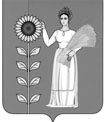 УПРАВЛЕНИЕ  ФИНАНСОВ  АДМИНИСТРАЦИИ  ДОБРИНСКОГО МУНИЦИПАЛЬНОГО  РАЙОНА     П Р И К А Зп. Добринка                №  10                                                                      от 20 января 2023 годаВ соответствии с абзацем третьим пункта 9 статьи 78, пунктом 6 статьи 78.1 Бюджетного кодекса Российской Федерации приказываю:1. Утвердить Типовую форму соглашения (договора) о предоставлении из районного бюджета субсидий, в том числе грантов в форме субсидий, юридическим лицам, индивидуальным предпринимателям, а также физическим лицам (далее соответственно - Типовая форма, соглашения) согласно приложению к настоящему приказу.2. Установить, что соглашения (дополнительные соглашения к ранее заключенным соглашениям) формируются в соответствии с Типовой формой, начиная с заключения соглашений (дополнительных соглашений к ранее заключенным соглашениям) на 2023 год.3. Признать утратившими силу:приказ управления финансов администрации Добринского муниципального района от 5 мая 2017 года № 42 «Об утверждении типовых форм соглашений о предоставлении из районного бюджета субсидии юридическому лицу (за исключением субсидии муниципальному учреждению), индивидуальному предпринимателю, а также физическому лицу - производителю товаров, работ, услуг»; приказ управления финансов администрации Добринского муниципального района от 30 ноября 2017 года № 112 «О внесении изменений в приказ управления финансов администрации Добринского муниципального района от 5 мая 2017 года №42 «Об утверждении типовых форм соглашений о предоставлении из районного бюджета субсидии юридическому лицу (за исключением субсидии муниципальному учреждению), индивидуальному предпринимателю, а также физическому лицу - производителю товаров, работ, услуг»; приказ управления финансов администрации Добринского муниципального района от 29 декабря 2017 года № 150 «О внесении изменений в приказ управления финансов администрации Добринского муниципального района от 5 мая 2017 года №42 «Об утверждении типовых форм соглашений о предоставлении из районного бюджета субсидии юридическому лицу (за исключением субсидии муниципальному учреждению), индивидуальному предпринимателю, а также физическому лицу - производителю товаров, работ, услуг»; приказ управления финансов администрации Добринского муниципального района от 29 марта 2019 года № 33 «О внесении изменений в приказ управления финансов администрации Добринского муниципального района от 5 мая 2017 года №42 «Об утверждении типовых форм соглашений о предоставлении из районного бюджета субсидии юридическому лицу (за исключением субсидии муниципальному учреждению), индивидуальному предпринимателю, а также физическому лицу - производителю товаров, работ, услуг»; приказ управления финансов администрации Добринского муниципального района от 13 февраля 2020 года № 12 «О внесении изменений в приказ управления финансов администрации Добринского муниципального района от 5 мая 2017 года №42 «Об утверждении типовых форм соглашений о предоставлении из районного бюджета субсидии юридическому лицу (за исключением субсидии муниципальному учреждению), индивидуальному предпринимателю, а также физическому лицу - производителю товаров, работ, услуг»;  приказ управления финансов администрации Добринского муниципального района от 30 декабря 2021 года № 120 «О внесении изменений в приказ управления финансов администрации Добринского муниципального района от 5 мая 2017 года №42 «Об утверждении типовых форм соглашений о предоставлении из районного бюджета субсидии юридическому лицу (за исключением субсидии муниципальному учреждению), индивидуальному предпринимателю, а также физическому лицу - производителю товаров, работ, услуг». 4. Настоящий приказ вступает в силу со дня его официального опубликования, и распространяется на правоотношения с 1 января 2023 года.       Начальник управления финансов       администрации муниципального района	            	      	О.А.БыковаПриложение к приказу управления финансов администрации Добринского муниципального района «Об утверждении типовой формы соглашения (договора) о предоставлении из районного бюджета субсидий, в том числе грантов в форме субсидий, юридическим лицам, индивидуальным предпринимателям, а также физическим лицам»__________________________________________________________________________________,(наименование исполнительного органа местного самоуправления, являющегося главным распорядителем средств районного бюджета)которому как получателю средств районного бюджета доведены лимиты бюджетных обязательств на предоставление __________________________________________________________________________________ 			(наименование субсидии (гранта в форме субсидии) (далее – Администрация), в лице _________________________________________________________________________________,(наименование должности, фамилия, имя, отчество)действующего на основании Устава, принятого решением сессии Совета депутатов  от ________________№______,и ________________________________________________________________________________(наименование юридического лица, фамилия, имя, отчество (при наличии)индивидуального предпринимателя или физического лица)(далее – Получатель), в лице _____________________________________________________________________,(наименование должности, а также фамилия, имя, отчество (при наличии)лица, представляющего Получателя, или уполномоченного им лица, фамилия,имя, отчество (при наличии) индивидуального предпринимателяили физического лица)действующего на основании _____________________________________________________(устав юридического лица, свидетельство о государственной регистрации индивидуального предпринимателя, доверенность)от ________________№______,с согласия законного представителя _________________________________________ *(2),(фамилия, имя, отчество (при наличии) лица, являющегося законным представителем Получателя)______________________________________________________________ *(3) (далее – Агент), (наименование иного юридического лица)в лице __________________________________________________________________________,(наименование должности, а также фамилия, имя, отчество (при наличии) руководителя Агента или уполномоченного им лица)действующего на основании ____________________________________________________,(учредительный документ Агента, доверенность, приказ или иной документ, удостоверяющий полномочия)от ________________№______, (далее – Стороны) в соответствии с Бюджетным кодексом Российской Федерации, Решением сессии Совета депутатов от ____________ № ______ «О районном бюджете на _______________________________________ ___________________________________________________» (далее – Решение о районном бюджете),__________________________________________________________________________________,(наименование правил (порядка) предоставления субсидии (гранта в форме субсидии) из районного бюджета Получателю)утвержденными _________________________________________________________________(нормативный правовой акт администрации Добринского муниципального района)от «__» ________20__г. № ____ (далее - Порядок предоставления субсидии), заключили настоящее Соглашение о нижеследующем.I. Предмет Соглашения1.1. Предметом настоящего Соглашения является предоставление Получателю из районного бюджета _________________________________________________________(субсидии/гранта в форме субсидии)(далее - Субсидия) в целях *(4):1.1.1. достижения результатов регионального проекта __________________________________________________________________________________(наименование регионального проекта) *(5);1.1.2. достижения результата (выполнения мероприятия) __________________________________________________________________________________(вид и наименование структурного элемента)муниципальной программы _______________________________________________*(6);(наименование муниципальной программы)1.1.3. __________________________________________________________________________(финансового обеспечения затрат/возмещения затрат/возмещениянедополученных доходов)Получателя, связанных с ____________________________________________________ *(7);(производством (реализацией) товаров, выполнением работ, оказанием услуг)1.1.4. денежного поощрения за достигнутые результаты ______________________________________________________________________________________________________*(8);(указание конкретного результата, за достижение которогопредоставляется Субсидия)1.1.5.______________________________________________________________________ *(9).(иная(ые) цель(и) предоставления Субсидии)II. Финансовое обеспечение предоставления Субсидии2.1. Субсидия предоставляется на цели, указанные в разделе I настоящего Соглашения, в размере _________________ (_______________________________________)        (сумма цифрами)              (сумма прописью)рублей __ копеек, в том числе *(10):2.1.1. в пределах лимитов бюджетных обязательств, доведенных Администрации как получателю средств районного бюджета по кодам классификации расходов районного бюджета (далее - коды БК), в следующем размере:в 20__ году ____________ (________) рублей __ копеек - по коду БК ___________;           (сумма цифрами)     (сумма прописью) 						 код БКв 20__ году ____________ (________) рублей __ копеек - по коду БК ___________;           (сумма цифрами)      (сумма прописью) 						 код БКв 20__ году ____________ (________) рублей __ копеек - по коду БК ___________;           (сумма цифрами)     (сумма прописью) 						 код БК2.1.2. за пределами планового периода в соответствии с __________________________________________________________________________________________________ *(11):(реквизиты принятого в соответствии с бюджетным законодательством Российской Федерации акта Добринского муниципального района, предусматривающего заключение соглашения (договора) на срок, превышающий срок действия лимитов бюджетных обязательств)в 20__ году _______________ (____________________) рублей __ копеек *(12);(сумма цифрами)   (сумма прописью)в 20__ году _______________ (____________________) рублей __ копеек *(12);(сумма цифрами)   (сумма прописью)в 20__ году _______________ (____________________) рублей __ копеек *(12);(сумма цифрами)   (сумма прописью)III. Условия и порядок предоставления Субсидии3.1. Субсидия предоставляется в соответствии с Порядком предоставления субсидии:3.1.1. на финансовое обеспечение затрат, источником финансового обеспечения которых является Субсидия, в соответствии с перечнем согласно приложению __ к настоящему Соглашению, которое является неотъемлемой частью настоящего Соглашения *(13), при представлении ______________________________________________ в Администрацию:(Получателем, Агентом *(3))3.1.1.1. в срок до «__» _________ 20__ г. документов, подтверждающих направление собственных и (или) привлеченных средств (заемные и кредитные средства, средства спонсоров и другие средства, полученные Получателем, за исключением средств, предоставленных из бюджетов бюджетной системы Российской Федерации), в размере не менее    процентов общего объема Субсидии на цели, указанные в разделе I настоящего Соглашения *(14);3.1.1.2. в срок до «__» ________ 20__ г. иных документов, в том числе *(15):3.1.1.2.1. ____________________________________________________________;3.1.1.2.2. ____________________________________________________________;3.1.1.3. при соблюдении иных условий, в том числе *(16):3.1.1.3.1. ____________________________________________________________;3.1.1.3.2. ____________________________________________________________;3.1.2. на возмещение ________________________________ при представлении					(затрат/недополученных доходов)________________________________ в Администрацию документов, подтверждающих факт (Получателем, Агентом (*(3))  произведенных Получателем ____________________________________________________, (затрат/недополученных доходов)на возмещение которых предоставляется Субсидия в соответствии с Порядком предоставления субсидии и настоящим Соглашением, а также иных документов, определенных в приложении ___ к настоящему Соглашению *(17), являющемуся неотъемлемой частью настоящего Соглашения.3.2. Перечисление Субсидии осуществляется в соответствии с бюджетным законодательством Российской Федерации:3.2.1. на открытый в Управлении Федерального казначейства по Липецкой области казначейский счет для осуществления и отражения операций с денежными средствами участников казначейского сопровождения, в порядке и сроки, установленные приказом управления финансов администрации Добринского муниципального района от 27 декабря 2010 года № 29 «О Порядке исполнения районного бюджета по расходам и источникам финансирования дефицита районного бюджета», для использования Субсидии:*(18)3.2.1.1. в соответствии со Сведениями об операциях с целевыми средствами на 20__ год и на плановый период 20 ___ - 20 ____ годов (код формы по ОКУД 0501213) (далее - Сведения), утвержденными в соответствии с пунктами 4.1.4 или 4.3.5 настоящего Соглашения;3.2.1.2. после проверки информации о суммах и направлениях использования средств, указанной в платежных поручениях о совершении платежей для оплаты денежного обязательства Получателя, на финансовое обеспечение которого предоставляется Субсидия, на ее соответствие информации, содержащейся в настоящем Соглашении, и документах, подтверждающих возникновение денежных обязательств участника казначейского сопровождения (далее - документы-основания);3.2.1.3. после осуществления Управлением Федерального казначейства по Липецкой области санкционирования операций при казначейском сопровождении на основании документов-оснований *(19);3.2.1.4. после проведения проверки на предмет *(20):3.2.1.4.1. соответствия фактически поставленных товаров (выполненных работ, оказанных услуг), в том числе с использованием фото- и видеотехники, информации, указанной в настоящем Соглашении и документах-основаниях;3.2.1.4.2. соответствия фактических затрат, осуществляемых за счет Субсидии, данным раздельного учета результатов финансово-хозяйственной деятельности по настоящему Соглашению, отраженным в информационных системах, в которых осуществляется ведение бухгалтерского и управленческого учета Получателя, информации, содержащейся в первичных учетных документах по настоящему Соглашению и в расходной декларации *(21), в том числе с проведением анализа экономической обоснованности затрат;3.2.1.4.3. отсутствия оснований для отказа, запрета или приостановления осуществления операций в рамках бюджетного мониторинга в системе казначейских платежей;3.2.1.5. при указании в платежных поручениях о совершении казначейских платежей для оплаты денежного обязательства Получателя, на финансовое обеспечение которого предоставляется Субсидия, а также в документах-основаниях идентификатора настоящего Соглашения;3.2.1.6. с учетом особенностей, определенных Правилами выдачи (перевода, отзыва) казначейского обеспечения обязательств и сроков проведения органами Федерального казначейства операций с казначейским обеспечением обязательств, утвержденными постановлением Правительства Российской Федерации от 25 декабря 2021 года № 2479 *(22);3.2.1.7. после осуществления проверок, предусмотренных пунктами 7 - 9 Правил экономического обоснования затрат, утвержденных постановлением Правительства Российской Федерации от 13 декабря 2021 года № 2271 *(23);3.2.1.8. ______________________________________________ *(24).3.2.2. на казначейский счет для осуществления и отражения операций с денежными средствами бюджетных и автономных учреждений в порядке и сроки, установленные приказом управления финансов администрации Добринского муниципального района от 27 декабря 2010 года № 29 «О Порядке исполнения районного бюджета по расходам и источникам финансирования дефицита районного бюджета»*(25);3.2.3. на счет Получателя, открытый в _________________________________________ (наименование учреждения Центрального банка Российской Федерации или кредитной организации)в порядке и сроки, установленные приказом управления финансов администрации Добринского муниципального района от 27 декабря 2010 года № 29 «О Порядке исполнения районного бюджета по расходам и источникам финансирования дефицита районного бюджета» *(26).3.2.4. в соответствии с планом-графиком перечисления Субсидии, установленным в приложении _____ к настоящему Соглашению, являющемся неотъемлемой частью настоящего Соглашения *(27);3.2.4.1. не позднее _____ рабочего дня, следующего за днем представления _____________________ в Администрацию следующих документов *(28):(Получателем, Агентом *(3)) 3.2.4.1.1. ____________________________________________________________;3.2.4.1.2. ____________________________________________________________.3.3. Условием предоставления Субсидии является согласие Получателя на осуществление Администрацией и органами муниципального финансового контроля проверок соблюдения Получателем порядка и условий предоставления Субсидии *(29).Выражение согласия Получателя на осуществление указанных проверок осуществляется путем подписания настоящего Соглашения *(30).IV. Взаимодействие Сторон4.1. Администрация обязуется:4.1.1. обеспечить предоставление Субсидии в соответствии с разделом III настоящего Соглашения;4.1.2. осуществлять проверку представляемых ________________________________									(Получателем, Агентом *(3))документов, указанных в пунктах _______ *(31) настоящего Соглашения, в том числе на соответствие их Порядку предоставления субсидии, в течение ____ рабочих дней со дня их получения от ____________________________________________;								 (Получателя, Агента *(3))4.1.3. обеспечить соблюдение Получателем при последующем предоставлении им средств иным лицам в форме _________________________________________________ (наименование формы предоставления средств) (далее – Средства лицам) следующих условий *(32):4.1.3.1. о проведении конкурса, иного отбора (далее - отбор) иных лиц в соответствии с требованиями, установленными для проведения отбора *(33);4.1.3.2. иных условий *(34):4.1.3.2.1. ____________________________________________________________;4.1.3.2.2. ____________________________________________________________.4.1.4. утверждать Сведения, в том числе с учетом внесенных изменений не позднее     рабочего дня со дня их получения от Получателя в соответствии с пунктом 4.3.4 настоящего Соглашения *(35);4.1.5. обеспечивать перечисление Субсидии на счет Получателя, указанный в разделе VIII настоящего Соглашения, в соответствии с пунктом 3.2 настоящего Соглашения;4.1.6. устанавливать *(36):4.1.6.1. значения результатов предоставления Субсидии, характеристик (показателей, необходимых для достижения результатов предоставления субсидии) (далее – характеристики), *(37), согласно приложению ____ к настоящему Соглашению, которое является неотъемлемой частью настоящего Соглашения *(38);4.1.6.2. план мероприятий по достижению результатов предоставления Субсидии (контрольные точки) согласно приложению ____ к настоящему Соглашению, которое является неотъемлемой частью настоящего Соглашения *(39);4.1.6.3. иные показатели *(40):4.1.6.3.1. _______________________________________________________;4.1.6.3.2. _______________________________________________________;4.1.7. осуществлять оценку достижения Получателем значений результатов предоставления Субсидии, характеристик и плана мероприятий по достижению результатов предоставления Субсидии (контрольных точек), установленных в соответствии с пунктом 4.1.6 настоящего Соглашения, на основании *(41):4.1.7.1. отчета о достижении значений результатов предоставления Субсидии согласно приложению ___ к настоящему Соглашению *(42), являющемуся неотъемлемой частью настоящего Соглашения, представленного в соответствии с пунктом 4.3.15.2 настоящего Соглашения;4.1.7.2. отчета о реализации плана мероприятий по достижению результатов предоставления Субсидии (контрольных точек) согласно приложению ______ к настоящему Соглашению *(43), которое является неотъемлемой частью настоящего Соглашения, представленного в соответствии с пунктом 4.3.15.3 настоящего Соглашения;4.1.7.3. ________________________________________________________ *(44);4.1.8. осуществлять контроль за соблюдением Получателем порядка и условий предоставления Субсидии, установленных Порядком предоставления субсидии и настоящим Соглашением, путем проведения плановых и (или) внеплановых проверок *(45):4.1.8.1. по месту нахождения Администрации на основании:4.1.8.1.1. отчета о расходах Получателя, источником финансового обеспечения которых является Субсидия, согласно приложению ________ к настоящему Соглашению, являющемуся неотъемлемой частью настоящего Соглашения, представленного в соответствии с пунктом 4.3.15.1 настоящего Соглашения *(46);4.1.8.1.2. иных отчетов *(47):4.1.8.1.2.1. _____________________________________________________;4.1.8.1.2.2. _____________________________________________________;4.1.8.1.3. иных документов, представленных Получателем по запросу Администрации в соответствии с пунктом 4.3.16 настоящего Соглашения;4.1.8.2. по месту нахождения Получателя путем документального и фактического анализа операций, произведенных Получателем, связанных с использованием Субсидии;4.1.9. в случае установления Администрацией факта неисполнения Получателем обязательств, установленных настоящим Соглашением, направлять Получателю претензию о невыполнении обязательств настоящего Соглашения *(48);4.1.10. в случае установления Администрацией или получения от органа муниципального финансового контроля информации о факте нарушения Получателем порядка и условий предоставления Субсидии, предусмотренных Порядком предоставления субсидии и (или) настоящим Соглашением, в том числе недостижения значений результатов предоставления Субсидии, установленных в соответствии с пунктом 4.1.6.1 настоящего Соглашения, направлять Получателю требование об обеспечении возврата Субсидии в районной бюджет в размере и в сроки, определенные в указанном требовании;4.1.11. в случае, если Получателем не достигнуты значения результатов предоставления субсидии, характеристик, установленных в соответствии с пунктом 4.1.6 настоящего Соглашения, направлять Получателю требование об уплате штрафных санкций *(49);4.1.12. по завершении финансового года после принятия отчетов, установленных пунктом 4.3.15 настоящего Соглашения, направлять Получателю Акт об исполнении обязательств по настоящему Соглашению в срок не позднее ____ рабочего дня со дня принятия указанных отчетов *(50);4.1.13. рассматривать предложения, документы и иную информацию, направленную Получателем, в том числе в соответствии с пунктом 4.4.1 настоящего Соглашения, в течение ____ рабочих дней со дня их получения и уведомлять Получателя о принятом решении;4.1.14. направлять Получателю разъяснения по вопросам, связанным с исполнением настоящего Соглашения, в течение ___ рабочих дней со дня получения обращения Получателя в соответствии с пунктом 4.4.2 настоящего Соглашения;4.1.15. обеспечивать согласование с Получателем новых условий настоящего Соглашения в случае уменьшения Администрации ранее доведенных лимитов бюджетных обязательств на предоставление Субсидии, приводящего к невозможности предоставления Субсидии в размере, определенном пунктом 2.1 настоящего Соглашения, в том числе размера и (или) сроков предоставления Субсидии в течение __ рабочих дней со дня такого уменьшения;4.1.16. выполнять иные обязательства в соответствии с бюджетным законодательством Российской Федерации и Порядком предоставления субсидии *(51):4.1.16.1._____________________________________________________________;4.1.16.2. ____________________________________________________________.4.2. Администрация вправе:4.2.1. принимать решение об изменении условий настоящего Соглашения в соответствии с пунктом 7.3 настоящего Соглашения, в том числе на основании информации и предложений, направленных Получателем в соответствии с пунктом 4.4.1 настоящего Соглашения, включая изменение размера Субсидии *(52);4.2.2. принимать в соответствии с бюджетным законодательством Российской Федерации *(53):4.2.2.1. решение об использовании остатка Субсидии, не использованного на начало очередного финансового года, на цели, указанные в разделе I настоящего Соглашения, не позднее ____ рабочего дня *(54) со дня получения от Получателя документов, подтверждающих наличие и объем неисполненных обязательств, источником финансового обеспечения которых является указанный остаток;4.2.2.2. решение об использовании средств, поступивших Получателю в текущем финансовом году от возврата дебиторской задолженности, возникшей от использования Субсидии (далее - средства от возврата дебиторской задолженности), на цели, указанные в разделе I настоящего Соглашения, не позднее ____ рабочего дня *(54) со дня получения от Получателя информации об использовании средств от возврата дебиторской задолженности с указанием причин ее образования;4.2.3. приостанавливать предоставление Субсидии в случае установления Администрацией или получения от органа муниципального финансового контроля информации о факте нарушения Получателем порядка и условий предоставления Субсидии, предусмотренных Порядком предоставления субсидии и настоящим Соглашением, в том числе указания в документах, представленных Получателем в соответствии с настоящим Соглашением, недостоверных сведений, до устранения указанных нарушений с обязательным уведомлением Получателя не позднее ____ рабочего дня с даты принятия решения о приостановлении предоставления Субсидии *(55);4.2.4. запрашивать у Получателя документы и информацию, необходимые для осуществления контроля за соблюдением Получателем порядка и условий предоставления Субсидии, установленных Порядком предоставления субсидии и настоящим Соглашением, в соответствии с пунктом 4.1.8 настоящего Соглашения *(56);4.2.5. осуществлять иные права в соответствии с бюджетным законодательством Российской Федерации и Порядком предоставления субсидии *(57):4.2.5.1. _____________________________________________________________;4.2.5.2. _____________________________________________________________.4.3. Получатель обязуется:4.3.1. представлять в Администрацию документы, в соответствии с пунктами 3.1.1.1, 3.1.1.2, 3.1.2 и (или) 3.2.4.1 настоящего Соглашения *(58);4.3.2. представить в Администрацию в срок до __________ документы, установленные пунктами 4.2.2.1 и (или) 4.2.2.2 настоящего Соглашения *(59);4.3.3. не позднее ____ рабочего дня со дня подписания настоящего Соглашения представить в Управлении Федерального казначейства по Липецкой области документы, необходимые для открытия лицевого счета *(60);4.3.4. направлять в Администрацию на утверждение *(61):4.3.4.1. Сведения не позднее ____ рабочего дня со дня заключения настоящего Соглашения;4.3.4.2. Сведения с учетом внесенных изменений не позднее ____ рабочего дня со дня внесения в них изменений;4.3.5. утверждать, с направлением копии в Администрацию *(62):4.3.5.1. Сведения не позднее ____ рабочего дня со дня заключения настоящего Соглашения;4.3.5.2. Сведения с учетом внесенных изменений не позднее ____ рабочего дня со дня внесения в них изменений;4.3.6. направлять Субсидию на финансовое обеспечение затрат, определенных в Сведениях *(63);4.3.7. проводить отбор иных лиц в соответствии с требованиями, установленными для проведения такого отбора *(64);4.3.8. соблюдать иные условия, предусмотренные пунктом 4.1.3.2 настоящего Соглашения *(65);4.3.9. не приобретать за счет Субсидии иностранную валюту, за исключением операций *(66):4.3.9.1. осуществляемых в соответствии с валютным законодательством Российской Федерации при закупке (поставке) высокотехнологичного импортного оборудования, сырья и комплектующих изделий;4.3.9.2. _________________________________________________________ *(67);4.3.10. соблюдать следующие условия казначейского сопровождения *(68):4.3.10.1. вести раздельный учет результатов финансово-хозяйственной деятельности по настоящему Соглашению;4.3.10.2. представлять в Управление Федерального казначейства по Липецкой области документы-основания;4.3.10.3. не перечислять средства Субсидии:4.3.10.3.1. в качестве взноса в уставные (складочные) капиталы других организаций, а также в качестве вкладов в имущество таких организаций, не увеличивающих их уставные (складочные) капиталы (далее - взносы (вклады) *(69);4.3.10.3.2. в целях размещения средств Субсидии на депозитах, а также в иные финансовые инструменты *(70);4.3.10.3.3. на счета Получателя, открытые в учреждении Центрального банка Российской Федерации или в кредитной организации, за исключением:4.3.10.3.3.1. оплаты обязательств в соответствии с валютным законодательством Российской Федерации;4.3.10.3.3.2. оплаты обязательств по оплате труда с учетом начислений и социальных выплат, иных выплат в пользу работников, а также выплат лицам, не состоящим в штате, привлеченным для достижения цели, определенной при предоставлении Субсидии;4.3.10.3.3.3. оплаты фактически поставленных товаров, выполненных работ, оказанных услуг, в случае, если Получатель не привлекает для поставки товаров, выполнения работ, оказания услуг иных юридических лиц, а также при условии представления документов-оснований;4.3.10.3.3.4. возмещения произведенных Получателем расходов (части расходов) при условии представления документов-оснований, копий платежных документов, подтверждающих оплату произведенных расходов (части расходов);4.3.10.3.3.5. оплаты обязательств по накладным расходам, связанным с исполнением настоящего Соглашения;4.3.10.3.4. на счета, открытые в учреждении Центрального банка Российской Федерации или в кредитной организации, юридическим лицам, заключившим с Получателем контракты (договоры), за исключением контрактов (договоров), заключаемых в целях приобретения услуг связи по приему, обработке, хранению, передаче, доставке сообщений электросвязи или почтовых отправлений, коммунальных услуг, электроэнергии, гостиничных услуг, услуг по организации и осуществлению перевозки грузов и пассажиров железнодорожным транспортом общего пользования, авиационных и железнодорожных билетов, билетов для проезда городским и пригородным транспортом, подписки на периодические издания, в целях аренды, осуществления работ по переносу (переустройству, присоединению) принадлежащих участникам казначейского сопровождения инженерных сетей, коммуникаций, сооружений, а также в целях проведения государственной экспертизы проектной документации и результатов инженерных изысканий в соответствии с законодательством Российской Федерации о градостроительной деятельности, осуществления страхования в соответствии со страховым законодательством, в целях приобретения услуг по приему платежей от физических лиц, осуществляемых платежными агентами;4.3.10.4. возвращать средства Субсидии, размещенные на депозитах, а также в иные финансовые инструменты, включая средства, полученные от их размещения *(71), не позднее 25 декабря текущего финансового года на лицевой счет;4.3.10.5. представлять в Управление Федерального казначейства по Липецкой области распоряжения на сумму оплаты денежных обязательств, в отношении которых не выявлены нарушения в ходе проведения проверок, указанных в подпункте 3.2.1.4.1 и 3.2.1.4.2 настоящего Соглашения *(72);4.3.10.6. представлять в Управление Федерального казначейства по Липецкой области расходную декларацию *(73);4.3.10.7. предоставлять Управлению Федерального казначейства по Липецкой области доступ к информационным системам, в которых осуществляется ведение бухгалтерского и управленческого учета, информации, содержащейся в первичных учетных документах *(74);4.3.11. соблюдать особенности применения казначейского обеспечения обязательств, определенные Правилами выдачи (перевода, отзыва) казначейского обеспечения обязательств и сроков проведения органами Федерального казначейства операций с казначейским обеспечением обязательств, утвержденными постановлением Правительства Российской Федерации от 25 декабря 2021 года № 2479 *(75);4.3.12. обеспечить достижение значений результатов предоставления Субсидии, характеристик, устанавливаемых в соответствии с пунктом 4.1.6.1 настоящего Соглашения, и соблюдение сроков их достижения *(76);4.3.13. обеспечить реализацию плана мероприятий по достижению результатов предоставления Субсидии (контрольных точек), устанавливаемого в соответствии с пунктом 4.1.6.2 настоящего Соглашения *(77); 4.3.14. обеспечить достижение значений иных показателей, устанавливаемых в соответствии с пунктом 4.1.6.3 настоящего Соглашения *(78);4.3.15. представлять в Администрацию *(79):4.3.15.1. отчет о расходах Получателя, источником финансового обеспечения которых является Субсидия, в соответствии с пунктом 4.1.8.1.1 настоящего Соглашения не позднее _____________ рабочего дня, следующего за отчетным _____________________ *(80);(месяц, квартал, год)4.3.15.2. отчет о достижении значений результатов предоставления Субсидии в соответствии с пунктом 4.1.7.1 настоящего Соглашения не позднее ___ рабочего дня, следующего за отчетным _______________________ *(81); 						(месяц, квартал, год)4.3.15.3. отчет о реализации плана мероприятий по достижению результатов предоставления Субсидии (контрольных точек) в соответствии с пунктом 4.1.7.2 настоящего Соглашения не позднее _____ рабочего дня, следующего за отчетным _________________________________ *(82);(месяц, квартал, год)4.3.15.4. иные отчеты *(83):4.3.15.4.1. __________________________________________________________;4.3.15.4.2. __________________________________________________________;4.3.16. направлять по запросу Администрации, Агента *(3) документы и информацию, необходимые для осуществления контроля за соблюдением порядка и условий предоставления Субсидии в соответствии с пунктом 4.2.4 настоящего Соглашения, в течение ____ рабочих дней со дня получения указанного запроса *(84);4.3.17. в случае получения от Администрации, Агента *(3) требования в соответствии с пунктом 4.1.10 настоящего Соглашения:4.3.17.1. устранять факты нарушения порядка и условий предоставления Субсидии в сроки, определенные в указанном требовании;4.3.17.2. возвращать в районной бюджет Субсидию в размере и в сроки, определенные в указанном требовании;4.3.18. уплатить в районной бюджет штрафные санкции, в случае принятия Администрацией решения о применении к Получателю штрафных санкций в соответствии с пунктом 4.1.11 настоящего Соглашения, в срок, установленный Администрацией в требовании об уплате штрафных санкций *(85);4.3.19. возвращать в районной бюджет:4.3.19.1. неиспользованный остаток Субсидии в случае отсутствия решения, принимаемого Администрацией в соответствии с пунктом 4.2.2.1 настоящего Соглашения, в срок до «__» ______________ 20__ г. *(86);4.3.19.2. средства от возврата дебиторской задолженности в случае отсутствия решения, принимаемого Администрацией в соответствии с пунктом 4.2.2.2 настоящего Соглашения, в срок до «__» ______________ 20__ г. *(87);4.3.20. обеспечивать полноту и достоверность сведений, представляемых в Администрацию, Агенту *(3) в соответствии с настоящим Соглашением;4.3.21. выполнять иные обязательства в соответствии с законодательством Российской Федерации и Порядком предоставления субсидии *(88):4.3.21.1. ____________________________________________________________;4.3.21.2. ____________________________________________________________.4.4. Получатель вправе:4.4.1. направлять в Администрацию, Агенту *(3) предложения о внесении изменений в настоящее Соглашение в соответствии с пунктом 7.3 настоящего Соглашения, в том числе в случае установления необходимости изменения размера Субсидии с приложением информации, содержащей финансово-экономическое обоснование данного изменения;4.4.2. обращаться в Администрацию в целях получения разъяснений в связи с исполнением настоящего Соглашения;4.4.3. направлять в очередном финансовом году неиспользованный остаток Субсидии, полученной в соответствии с настоящим Соглашением (при наличии), на осуществление выплат в соответствии с целями, указанными в разделе I настоящего Соглашения, в случае принятия Администрацией соответствующего решения в соответствии с пунктом 4.2.2.1 настоящего Соглашения *(89); 4.4.4. направлять в текущем финансовом году поступившие Получателю средства от возврата дебиторской задолженности на осуществление выплат в соответствии с целями, указанными в разделе I настоящего Соглашения, в случае принятия Администрацией соответствующего решения в соответствии с пунктом 4.2.2.2 настоящего Соглашения *(90);4.4.5. осуществлять иные права в соответствии с бюджетным законодательством Российской Федерации и Порядком предоставления субсидии *(91):4.4.5.1. _________________________________________________________;4.4.5.2. _________________________________________________________.4.6. Права и обязанности Агента осуществляются в соответствии с Порядком предоставления субсидии *(3):4.6.1. Агент обязуется:4.6.1.1. _________________________________________________________;4.6.1.2. _________________________________________________________;4.6.2. Агент вправе:4.6.2.1. _________________________________________________________;4.6.2.2. _________________________________________________________.V. Ответственность Сторон5.1. В случае неисполнения или ненадлежащего исполнения своих обязательств по настоящему Соглашению Стороны несут ответственность в соответствии с действующим законодательством и настоящим Соглашением.5.2. В случае выявления нарушений порядка и условий предоставления Субсидии, Субсидия подлежит возврату в районной бюджет в размере Субсидии, использованной с нарушением порядка или условий, установленных при их предоставлении и настоящим Соглашением;5.3. В случае недостижения значений результатов предоставления Субсидии, установленных в соответствии с пунктом 4.1.6.1 настоящего Соглашения, Субсидии подлежат возврату в районной бюджет в объеме, определенном по следующей формуле:Vвозврата = (Vсубсидии x k x m / n) x 0,1,где:Vсубсидии - размер субсидии, полученный из районного бюджета в отчетном финансовом году;m - количество результатов предоставления субсидии, по которым индекс, отражающий уровень недостижения значения i-го результата предоставления субсидии имеет положительное значение;n - общее количество результатов предоставления субсидии;k - коэффициент возврата субсидии.Коэффициент возврата субсидии рассчитывается по формуле:        k = SUM Di / m,где:Di - индекс, отражающий уровень недостижения значения i-го результата предоставления субсидии.При расчете коэффициента возврата субсидии используются только положительные значения индекса, отражающего уровень недостижения значения i-го результата предоставления субсидии.Индекс, отражающий уровень недостижения значения i-го результата предоставления субсидии определяется:а) для результатов предоставления субсидии, по которым большее значение фактически достигнутого значения отражает большую эффективность использования субсидии, - по формуле:Di = 1 - Ti / Si,где:Ti - фактически достигнутое значение i-го результата предоставления субсидии на отчетную дату;Si - плановое значение i-го результата предоставления субсидии, установленное Соглашением;б) для результатов предоставления субсидии, по которым большее значение фактически достигнутого значения отражает меньшую эффективность использования субсидии, - по формуле:Di = 1 - Si / Ti5.4. Получатель Субсидии обязан возвратить в доход районного бюджета полученные в соответствующем отчетном финансовом году денежные средства и уплатить пени в размере одной трехсотой ключевой ставки Центрального банка Российской Федерации, действующей на день начала начисления пени, от размера Субсидии, использованной с нарушением порядка или условий, установленных при их предоставлении, за каждый день использования Субсидии с даты их предоставления до даты возврата:а) на основании требования Администрации - не позднее 10 рабочих дней со дня получения указанного требования;б) на основании представления и (или) предписания органа муниципального финансового контроля - в сроки, установленные в соответствии с бюджетным законодательством Российской Федерации.5.5. Иные положения об ответственности за неисполнение или ненадлежащее исполнение Сторонами обязательств по настоящему Соглашению *(92):5.5.1. _______________________________________________________________;5.5.2. _______________________________________________________________.VI. Иные условия6.1. Иные условия по настоящему Соглашению *(93):6.1.1. _______________________________________________________________;6.1.2. _______________________________________________________________.VII. Заключительные положения7.1. Споры, возникающие между Сторонами в связи с исполнением настоящего Соглашения, решаются ими, по возможности, путем проведения переговоров с оформлением соответствующих протоколов или иных документов. При недостижении согласия споры между Сторонами решаются в судебном порядке и рассматриваются в Арбитражном суде Липецкой области.7.2. Настоящее Соглашение вступает в силу с даты его подписания лицами, имеющими право действовать от имени каждой из Сторон, но не ранее доведения лимитов бюджетных обязательств, указанных в пункте 2.1 настоящего Соглашения, и действует до полного исполнения Сторонами своих обязательств по настоящему Соглашению.7.3. Изменение настоящего Соглашения, в том числе в соответствии с положениями пункта 4.2.1 настоящего Соглашения, осуществляется по соглашению Сторон и оформляется в виде дополнительного соглашения к настоящему Соглашению согласно приложению ____ к настоящему Соглашению, являющемуся неотъемлемой частью настоящего Соглашения *(94).7.4. Изменение настоящего Соглашения в одностороннем порядке *(95) возможно в случаях:7.4.1. внесения изменений в сводную бюджетную роспись, повлекших изменение кодов БК, в соответствии с которыми предоставляется Субсидия;7.4.2. изменения реквизитов Администрации.7.5. Расторжение настоящего Соглашения осуществляется по соглашению Сторон *(96) или в случаях, определенных пунктом 7.6 настоящего Соглашения, в одностороннем порядке.7.6. Расторжение настоящего Соглашения в одностороннем порядке *(97) возможно в случаях:7.6.1. реорганизации, ликвидации *(98) или прекращения деятельности *(99) Получателя;7.6.2. нарушения Получателем порядка и условий предоставления Субсидии, установленных Порядком предоставления субсидии и настоящим Соглашением;7.6.3. недостижения Получателем установленных настоящим Соглашением значений результатов предоставления Субсидии, характеристик, установленных в соответствии с пунктом 4.1.6.1 настоящего Соглашения *(100);7.6.4. недостижения согласия Сторон о согласовании новых условий настоящего Соглашения в случае уменьшения Администрации ранее доведенных лимитов бюджетных обязательств на предоставление Субсидии, приводящего к невозможности предоставления Субсидии в размере, определенном пунктом 2.1 настоящего Соглашения;7.6.5. _______________________________________________________ *(101).7.7. Расторжение настоящего Соглашения Получателем в одностороннем порядке не допускается.7.8. Документы и иная информация, предусмотренные настоящим Соглашением, направляются Сторонами следующим(и) способом(ами) *(102):7.8.1. заказным письмом с уведомлением о вручении либо вручением представителем одной Стороны подлинников документов, иной информации представителю другой Стороны;7.8.2. _____________________________________________________ *(103).7.9. Настоящее Соглашение заключено Сторонами в форме документа на бумажном носителе в _________________ экземплярах, по одному экземпляру  (двух, трех *(3))для каждой из Сторон.VIII. Платежные реквизиты Сторон IX. Подписи Сторон*(1) Соглашение (договор) о предоставлении из районного бюджета субсидий, в том числе грантов в форме субсидий, юридическим лицам, индивидуальным предпринимателям, а также физическим лицам (далее – Соглашение).*(2) Предусматривается в случае, если Получателем является физическое лицо, и в соответствии с законодательством Российской Федерации заключение соглашения Получателем возможно только с согласия его законных представителей.*(3) Предусматривается в случае, если Порядком предоставления субсидии из районного бюджета Получателю, предусмотрено участие иного юридического лица.*(4) Указывается в соответствии с Порядком предоставления субсидии.*(5) Предусматривается в случае, если Субсидия предоставляется в целях достижения результатов регионального проекта, не входящего в состав муниципальной программы Добринского муниципального района.*(6) Предусматривается в случае, если Субсидия предоставляется в целях достижения результатов (выполнения мероприятий) структурных элементов муниципальной программы, в том числе результатов региональных проектов, входящих в состав муниципальной программы Добринского муниципального района.*(7) Указывается наименование товаров (работ, услуг) на финансовое обеспечение (возмещение) затрат (недополученных доходов), связанных с производством (реализацией) (выполнением, оказанием) которых, предоставляется Субсидия в соответствии с Порядком предоставления субсидии (при наличии).*(8) Предусматривается в случае, если Порядком предоставления субсидии предусмотрено предоставление финансовой поддержки физическим лицам, проявившим выдающиеся способности или высокие достижения в определенной сфере деятельности, в том числе в области науки, культуры, образования, искусства и спорта (далее - грант за высокие достижения).*(9) Указываются иные цели в соответствии с Порядком предоставления субсидии (при наличии).*(10) Указывается размер предоставляемой Субсидии, в том числе размер Субсидии в соответствующем финансовом году по коду классификации расходов районного бюджета, по которому доведены лимиты бюджетных обязательств на предоставление Субсидии. Расчет размера Субсидии с указанием информации, обосновывающей размер Субсидии, а также (при необходимости) источника получения данной информации, прилагается к соглашению (за исключением случаев, когда размер Субсидии и порядок его расчета определены Порядком предоставления субсидии).*(11) Предусматривается при наличии такого акта Добринского муниципального района.*(12) Указывается ежегодный размер Субсидии за пределами планового периода в пределах средств и сроков, установленных актом Добринского муниципального района, указанным в пункте 2.1.2 настоящей Типовой формы.*(13) Предусматривается в случае предоставления Субсидии на финансовое обеспечение затрат Получателя. Приложение, указанное в пункте 3.1.1 настоящей Типовой формы, оформляется согласно приложению 1 к настоящей Типовой форме.*(14) Предусматривается в случае, если это установлено Порядком предоставления субсидии.*(15) Предусматривается в случае, если это установлено Порядком предоставления субсидии. Указываются конкретные документы, установленные Порядком предоставления субсидии.*(16) Предусматривается в случае, если это установлено Порядком предоставления субсидии. Указываются конкретные условия, установленные Порядком предоставления субсидии.*(17) Предусматривается в случае предоставления Субсидии в целях возмещения затрат (недополученных доходов) Получателя. Перечень документов, определенных в приложении, указанном в пункте 3.1.2 настоящей Типовой формы, должен содержать документы, указанные в приложении 2 к настоящей Типовой форме, и (или) иные документы, установленные Порядком предоставления субсидии.*(18) Предусматривается в случае, если в отношении Субсидии осуществляется казначейское сопровождение.*(19) Санкционирование операций осуществляется в соответствии с Порядком осуществления территориальными органами Федерального казначейства санкционирования операций со средствами участников казначейского сопровождения, утвержденным приказом Министерства финансов Российской Федерации от 17 декабря 2021 года № 214н.*(20) Предусматривается в случае, если в отношении Субсидии осуществляется расширенное казначейское сопровождение.*(21) Формируется в соответствии с Порядком ведения учета доходов, затрат, произведенных участниками казначейского сопровождения в целях достижения результатов, установленных при предоставлении целевых средств, по каждому государственному (муниципальному) контракту, договору (соглашению), контракту (договору), утвержденным приказом Министерства финансов Российской Федерации от 10 декабря 2021 года № 210н.*(22) Предусматривается в случае, если предоставление Субсидии осуществляется с применением казначейского обеспечения обязательств.*(23) Предусматривается в случае, если в отношении Субсидии осуществляется расширенное казначейское сопровождение с применением экономического обоснования затрат.*(24) Указываются иные конкретные условия, установленные нормативными правовыми актами Российской Федерации, регулирующими казначейское сопровождение.*(25) Предусматривается при предоставлении Субсидии районному муниципальному бюджетному или автономному учреждению в случае, если в отношении Субсидии не осуществляется казначейское сопровождение.*(26) Предусматривается в случае, если в отношении Субсидии не осуществляется казначейское сопровождение.*(27) Предусматривается при наличии в соглашении пункта 3.2.2 или 3.2.3 настоящей Типовой формы. Приложение оформляется согласно приложению 3 к настоящей Типовой форме, если иная форма не установлена Порядком предоставления субсидии. Не предусматривается в случае, если перечисление Субсидии осуществляется единовременно.*(28) Предусматривается в случае, если это установлено Порядком предоставления субсидии. Указываются конкретные документы, установленные Порядком предоставления субсидии.*(29) Не предусматривается в случае, если Получатель является государственным (муниципальным) унитарным предприятием, хозяйственным товариществом и обществом с участием публично-правовых образований в их уставных (складочных) капиталах, коммерческой организацией с участием таких товариществ и обществ в ее уставном (складочном) капитале, а также в случае предоставления гранта за высокие достижения.*(30) Предусматривается в случае, если Порядком предоставления субсидии не установлен иной способ выражения согласия Получателя.*(31) Указываются пункты 3.1.1, 3.1.2, 3.2.4.1 и (или) 4.2.2 настоящей Типовой формы и (или) иные положения, предусматривающие представление Получателем в Администрацию конкретных документов.*(32) Предусматривается в случае, если Порядком предоставления субсидии установлены положения о предоставлении Получателем на безвозмездной и безвозвратной основе средств иным лицам, в том числе в форме гранта или вклада в уставный (складочный) капитал юридического лица.*(33) Предусматривается в случае, если Порядком предоставления субсидии предусмотрен отбор иных лиц.*(34) Указываются иные конкретные условия, установленные Порядком предоставления субсидии, а также иными нормативными правовыми актами Правительства Российской Федерации, регулирующими порядок и условия предоставления субсидии юридическим лицам (при необходимости).*(35) Предусматривается в случае, если в отношении Субсидии осуществляется расширенное казначейское сопровождение с применением экономического обоснования затрат, а также в случае, если Администрацией как главным распорядителем средств районного бюджета принято решение об утверждении им Сведений.*(36) Устанавливаются в соответствии с Порядком предоставления субсидии.*(37) Предусматривается в случае, если Порядком предоставления субсидии установлены характеристики.*(38) Рекомендуемый образец приложения приведен в приложении 4 к настоящей Типовой форме. Не предусматривается в случаях предоставления гранта за высокие достижения.*(39) Рекомендуемый образец приложения приведен в приложении 5 к настоящей Типовой форме. Не предусматривается в случаях предоставления гранта за высокие достижения.*(40) Предусматривается в случае, если это установлено Порядком предоставления субсидии. Указываются иные конкретные показатели, в том числе при необходимости целевые показатели, рекомендуемый образец оформления которых приведен в приложении 6 к настоящей Типовой форме.*(41) Предусматривается при наличии в соглашении пунктов 4.1.6.1, 4.1.6.2 и (или) 4.1.6.3 настоящей Типовой формы.*(42) Предусматривается при наличии в соглашении пункта 4.1.6.1 настоящей Типовой формы. Приложение оформляется согласно приложению 7 к настоящей Типовой форме.*(43) Предусматривается при наличии в соглашении пункта 4.1.6.2 настоящей Типовой формы. Рекомендуемый образец приложения приведен в приложении 8 к настоящей Типовой форме.*(44) Предусматривается при наличии в соглашении пункта 4.1.6.3 настоящей Типовой формы. Указываются иные конкретные основания (в том числе отчеты) для осуществления оценки достижения Получателем показателей, установленных Администрацией в соответствии с пунктом 4.1.6.3 настоящей Типовой формы, в том числе при необходимости отчет о достижении целевых показателей, рекомендуемый образец оформления которого приведен в приложении 9 к настоящей Типовой форме.*(45) Выбор способа проведения контроля за соблюдением Получателем порядка и условий предоставления Субсидии, установленных Порядком предоставления субсидии и Соглашением, осуществляется Администрацией. Не предусматривается в случаях предоставления гранта за высокие достижения.*(46) Предусматривается в случае, если представление отчета предусмотрено Порядком предоставления субсидии. Приложение оформляется согласно приложению 10 к настоящей Типовой форме.*(47) Указываются отчеты, установленные Порядком предоставления субсидии или иные отчеты, в случае если Порядком предоставления субсидии установлено право Администрации устанавливать сроки и формы представления дополнительной отчетности в соглашении, по формам, прилагаемым к соглашению и являющимся его неотъемлемой частью, с указанием прилагаемых документов.*(48) Претензия о невыполнении обязательств соглашения оформляется согласно приложению 11 к настоящей Типовой форме.*(49) Предусматривается в случае, если это установлено Порядком предоставления субсидии. Требование об уплате штрафных санкций оформляется согласно приложению 12 к настоящей Типовой форме.*(50) Акт об исполнении обязательств по соглашению оформляется согласно приложению 13 к настоящей Типовой форме.*(51) Предусматривается в случае, если это установлено Порядком предоставления субсидии. Указываются иные конкретные обязательства, установленные Порядком предоставления субсидии.*(52) Изменение размера Субсидии возможно при наличии неиспользованных лимитов бюджетных обязательств, указанных в пункте 2.1 соглашения, и при условии предоставления Получателем информации, содержащей финансово-экономическое обоснование данного изменения.*(53) Не предусматривается в случае предоставления Субсидии на возмещение затрат (недополученных доходов), а также грантов за высокие достижения.*(54) Указывается конкретный срок принятия решения, но не позднее срока, установленного бюджетным законодательством Российской Федерации.*(55) Предусматривается в случае, если это установлено Порядком предоставления субсидии.*(56) Предусматривается при наличии в соглашении пункта 4.1.8 настоящей Типовой формы.*(57) Предусматривается в случае, если это установлено Порядком предоставления субсидии. Указываются иные конкретные права, установленные Порядком предоставления субсидии.*(58) Предусматривается при наличии в Соглашении соответственно пунктов 3.1.1.1, 3.1.1.2, 3.1.2 и (или) 3.2.4.1 настоящей Типовой формы.*(59) Предусматривается при наличии в соглашении пунктов 4.2.2.1 и (или) 4.2.2.2 настоящей Типовой формы.*(60) Предусматривается при наличии в соглашении пунктов 3.2.1 или 3.2.2 настоящей Типовой формы.*(61) Предусматривается при наличии в соглашении пункта 4.1.4 настоящей Типовой формы.*(62) Предусматривается в случае, если Сведения утверждаются Получателем в соответствии с разрешением, предоставленным Администрацией. Не предусматривается при наличии в соглашении пункта 4.1.4 настоящей Типовой формы.*(63) Предусматривается в случае, если в отношении Субсидии осуществляется казначейское сопровождение, расширенное казначейское сопровождение.*(64) Предусматривается при наличии в соглашении пункта 4.1.3.1 настоящей Типовой формы.*(65) Предусматривается при наличии в соглашении пункта 4.1.3.2 настоящей Типовой формы.*(66) Не предусматривается в случае предоставления Субсидии на возмещение затрат (недополученных доходов), а также грантов за высокие достижения.*(67) В случае, если это установлено Порядком предоставления субсидии, указываются иные конкретные операции по приобретению иностранной валюты, связанные с достижением результатов предоставления Субсидии, определенные Порядком предоставления субсидии.*(68) Предусматривается при наличии в соглашении пункта 3.2.1 настоящей Типовой формы.*(69) Не предусматривается в случае, если Порядком предоставления субсидии предусмотрено право Получателя использовать Субсидию на цели предоставления взносов (вкладов).*(70) Не предусматривается в случае, если законами, иными нормативными правовыми актами Правительства Российской Федерации или Липецкой области предусмотрено право Получателя размещать средства Субсидии на депозитах, а также в иные финансовые инструменты.*(71) Предусматривается в случае, если законами, иными нормативными правовыми актами Правительства Российской Федерации и Липецкой области предусмотрено право Получателя размещать средства Субсидии на депозитах, а также в иные финансовые инструменты.*(72) Предусматривается в случае, если в отношении Субсидии осуществляется расширенное казначейское сопровождение.*(73) Предусматривается при наличии в соглашении пункта 3.2.1.4.2 настоящей Типовой формы.*(74) Предусматривается в случае, если в отношении Субсидии осуществляется расширенное казначейское сопровождение.*(75) Предусматривается при наличии в соглашении пункта 3.2.1.6 настоящей Типовой формы.*(76) Предусматривается при наличии в соглашении пункта 4.1.6.1 настоящей Типовой формы.*(77) Предусматривается при наличии в соглашении пункта 4.1.6.2 настоящей Типовой формы.*(78) Предусматривается при наличии в соглашении пункта 4.1.6.3 настоящей Типовой формы.*(79) Сроки представления отчетов, указанных в пункте 4.3.15 настоящей Типовой формы, должны соответствовать срокам, установленным Порядком предоставления субсидии, за исключением случаев, когда Порядком предоставления субсидии установлено право Администрации устанавливать сроки представления отчетности в соглашении. Не предусматривается в случаях предоставления гранта за высокие достижения.*(80) Предусматривается при наличии в соглашении пункта 4.1.8.1.1 настоящей Типовой формы.*(81) Предусматривается при наличии в соглашении пункта 4.1.7.1 настоящей Типовой формы.*(82) Предусматривается при наличии в соглашении пункта 4.1.7.2 настоящей Типовой формы.*(83) Предусматривается при наличии в соглашении пунктов 4.1.7.3 и (или) 4.1.8.1.2 настоящей Типовой формы.*(84) Предусматривается при наличии в соглашении пункта 4.1.8 настоящей Типовой формы.*(85) Предусматривается при наличии в соглашении пункта 4.1.11 настоящей Типовой формы.*(86) Предусматривается при наличии в соглашении пункта 4.2.2.1 настоящей Типовой формы. Указывается конкретный срок возврата Получателем остатка Субсидии или ее части, не использованных на цели, указанные в разделе I соглашения, но не позднее срока, установленного бюджетным законодательством Российской Федерации.*(87) Предусматривается при наличии в соглашении пункта 4.2.2.2 настоящей Типовой формы. Указывается конкретный срок возврата Получателем средств от возврата дебиторской задолженности, но не позднее срока, установленного бюджетным законодательством Российской Федерации.*(88) Предусматривается в случае, если это установлено Порядком предоставления субсидии. Указываются иные конкретные обязательства, установленные Порядком предоставления субсидии.*(89) Предусматривается при наличии в соглашении пункта 4.2.2.1 настоящей Типовой формы.*(90) Предусматривается при наличии в соглашении пункта 4.2.2.2 настоящей Типовой формы.*(91) Предусматривается в случае, если это установлено Порядком предоставления субсидии. Указываются иные конкретные права, установленные Порядком предоставления субсидии.*(92) Указываются иные конкретные положения в случае, если это установлено Порядком предоставления субсидии.*(93) Указываются иные конкретные условия, в том числе установленные Порядком предоставления субсидии (при необходимости).*(94) Дополнительное соглашение оформляется согласно приложению 14 к настоящей Типовой форме.*(95) Уведомление об изменении отдельных положений соглашения в одностороннем порядке оформляется согласно приложению 15 к настоящей Типовой форме.*(96) Дополнительное соглашение о расторжении соглашения оформляется согласно приложению 16 к настоящей Типовой форме.*(97) Уведомление о расторжении соглашения оформляется согласно приложению 17 к настоящей Типовой форме.*(98) Предусматривается в случае, если Получателем является юридическое лицо.*(99) Предусматривается в случае, если Получателем является индивидуальный предприниматель.*(100) Предусматривается при наличии в соглашении пункта 4.1.6.1 настоящей Типовой формы.*(101) Указываются иные конкретные случаи, если это установлено Порядком предоставления субсидии.*(102) Указываются способы направления документов по выбору Сторон.*(103) Указывается иной способ направления документов (при необходимости).*(104) Для Получателей, расположенных на территории иностранных государств, вместо ИНН/КПП указывается код по реестру участников бюджетного процесса, а также юридических лиц, не являющихся участниками бюджетного процесса.*(105) Указывается Получатель или законный представитель Получателя в случае, если Получателем является физическое лицо, и в соответствии с законодательством Российской Федерации заключение соглашения Получателем возможно только с согласия его законных представителей.Приложение 1 к Типовой форме соглашения (договора) о предоставлении из районного бюджета субсидий, в том числегрантов в форме субсидий, юридическим лицам, индивидуальным предпринимателям, а также физическим лицамПриложение № ___к Соглашению от «__» ________ 20__ года №___*(1) Заполняется в случае, если Получателем является физическое лицо.*(2) Указывается в случае, если Субсидия предоставляется в целях достижения результатов (выполнения мероприятий) структурных элементов муниципальной программы Добринского муниципального района (результатов регионального проекта). В кодовой зоне указываются 4 и 5 разряды целевой статьи расходов районного бюджета.*(3) Показатели строк 0100 - 0120, 0500 - 0520 не формируются в случае, если предоставление Субсидии осуществляется в рамках казначейского или расширенного казначейского сопровождения в порядке, установленном бюджетным законодательством Российской Федерации.*(4) Коды направлений расходования Субсидии, указываемые в настоящем Перечне, должны соответствовать кодам, указанным в Сведениях.*(5) Показатели формируются в случае необходимости осуществления контроля за расходованием средств Субсидии ежеквартально.*(6) Заполняется в случае, если Порядком предоставления субсидии предусмотрено размещение средств на депозитах или предоставление займов, источником финансового обеспечения которых является Субсидия.*(7) Указываются плановые показатели по направлениям расходования, определенным Порядком предоставления субсидии.*(8) Заполняется в случае, если для достижения результатов предоставления Субсидии Порядком предоставления субсидии предусмотрено последующее предоставление Получателем средств иным юридическим лицам, индивидуальным предпринимателям, физическим лицам на безвозмездной и безвозвратной основе.*(9) Раздел 2 формируется по решению Администрации.*(10) Раздел 3 формируется в случае, если Порядком предоставления субсидии предусмотрено размещение средств на депозитах, источником финансового обеспечения которых является Субсидия.*(11) Раздел 4 формируется в случае, если в целях достижения результатов предоставления Субсидии Получателем осуществляются расходы на организацию предоставления им средств государственной поддержки иным юридическим лицам, индивидуальным предпринимателям, физическим лицам, в том числе в форме гранта, или в форме вклада в уставный (складочный) капитал юридического лица.*(12) Указывается планируемая сумма выплат по расходам, отраженных по строке 03000, источником финансового обеспечения которых являются проценты, полученные от размещения средств Субсидии на депозитах.Приложение 2 к Типовой форме соглашения (договора) о предоставлении из районного бюджета субсидий, в том числегрантов в форме субсидий, юридическим лицам, индивидуальным предпринимателям, а также физическим лицамПриложение № ___к Соглашению от «__» ________ 20__ года №___Переченьдокументов, представляемых для получения Субсидии *(1)1. Заявление Получателя о предоставлении Субсидии за подписью руководителя (уполномоченного лица) Получателя (рекомендуемый образец приведен в приложении 1 к настоящему Перечню).2. Выписка из единого государственного реестра юридических лиц (выписка из единого государственного реестра индивидуальных предпринимателей).3. Справка территориального органа Федеральной налоговой службы, подписанная ее руководителем (уполномоченным лицом), об исполнении Получателем по состоянию на первое число месяца, предшествующего месяцу, в котором планируется заключение соглашения о предоставлении Субсидии, или на иную дату, определенную Порядком предоставления субсидии, обязанности по уплате налогов, сборов, страховых взносов, пеней, штрафов, процентов, подлежащих уплате в соответствии с законодательством Российской Федерации о налогах и сборах.4. Справка, подтверждающая отсутствие у Получателя на первое число месяца, предшествующего месяцу, в котором планируется заключение соглашения о предоставлении Субсидии, или на иную дату, определенную Порядком предоставления субсидии, просроченной задолженности по возврату в районной бюджет субсидий, бюджетных инвестиций, предоставленных в том числе в соответствии с иными правовыми актами, а также иная просроченная (неурегулированная) задолженность по денежным обязательствам перед Добринским муниципальным районом (рекомендуемый образец приведен в приложении 2 к настоящему Перечню).5. Документы, подтверждающие осуществление затрат, в том числе:копии договоров и первичных учетных документов (счетов-фактур, актов сдачи-приемки выполненных работ, оказанных услуг, товарных накладных, платежных ведомостей, документов, подтверждающих численность основного и привлеченного персонала, копий платежных поручений, реестров платежных поручений), заверенные Получателем в порядке, установленном законодательством Российской Федерации *(2);копии кредитных договоров (с графиками погашения кредита и уплаты процентов) и (или) реестра кредитных договоров, заверенные Получателем и кредитной организацией, с приложением выписки по ссудному счету Получателя, подтверждающей получение кредитов, а также документов, подтверждающих своевременную уплату Получателем начисленных процентов за пользование кредитами и своевременное их погашение, заверенные кредитной организацией *(3);копии договоров лизинга (с графиками погашения лизинговых платежей), заверенные Получателем и лизинговой компанией, с приложением копий выписок с расчетных счетов Получателя с копиями платежных документов, подтверждающих использование лизинговых платежей на цели, установленные Порядком предоставления субсидии, а также документов, подтверждающих уплату лизинговых платежей, заверенных кредитной организацией, осуществляющей расчетно-кассовые операции по проведению платежей по договору лизинга *(4).6. Иные документы по решению Администрации*(5):6.1. ______________________________________________________________;6.2._______________________________________________________________.*(1) Предусматривается в случае, если Порядком предоставления субсидии предусмотрено предоставления Субсидии в целях возмещения затрат (недополученных доходов) Получателя. *(2) Если Порядком предоставления субсидии предусмотрено предоставление Субсидии на возмещение затрат (недополученных доходов) Получателя в связи с производством (реализацией) товаров, выполнением работ, оказанием услуг.*(3) Если Порядком предоставления субсидии предусмотрено предоставление Субсидии на возмещение затрат Получателя на уплату процентов по кредитам.*(4) Если Порядком предоставления субсидии предусмотрено предоставление Субсидии на возмещение затрат Получателя на уплату лизинговых платежей.*(5) Предусматривается в случае, если это установлено Порядком предоставления субсидии. Указываются иные конкретные документы.Приложение 1к Перечню документов, представляемыхдля получения СубсидииРекомендуемый образецЗаявлениео предоставлении Субсидии ______________________________________________________________________(наименование Получателя, ИНН, КПП, адрес)в соответствии с _______________________________________________________,(наименование правил (порядка) предоставления Субсидии из районного бюджета Получателю)утвержденными ________________________________________________________(нормативный правовой акт администрации Добринского муниципального района)от «__» ________20__г. № ____ (далее - Порядок), просит предоставить Субсидию в размере__________________ рублей в целях _____________________________.                  (сумма прописью)				(целевое назначение Субсидии)Опись документов, предусмотренных пунктом ________ Порядка, прилагается.Приложение: на __ л. в ед. экз.Приложение 2к Перечню документов, предоставляемыхдля получения СубсидииРекомендуемый образецПриложение 3 к Типовой форме соглашения (договора) о предоставлении из районного бюджета субсидий, в том числегрантов в форме субсидий, юридическим лицам, индивидуальным предпринимателям, а также физическим лицамПриложение № ___к Соглашению от «__» ________ 20__ года №___*(1) Заполняется в случае, если Получателем является физическое лицо.*(2) Указывается в случае, если Субсидия предоставляется в целях достижения результатов (выполнения мероприятий) структурных элементов муниципальной программы Добринского муниципального района (результатов регионального проекта). В кодовой зоне указываются 4 и 5 разряды целевой статьи расходов районного бюджета.*(3) При представлении уточненного плана-графика указывается номер очередного внесения изменения в приложение (например, "1", "2", "3", "...").*(4) Указывается наименование направления расходов целевой статьи расходов районного бюджета на предоставление Субсидии, указанного в графе 6.*(5) Указывается сумма, подлежащая перечислению. В случае внесения изменения в план-график перечисления Субсидии указывается величина изменения (со знаком "плюс" - при увеличении; со знаком "минус" - при уменьшении).Приложение 4 к Типовой форме соглашения (договора) о предоставлении из районного бюджета субсидий, в том числегрантов в форме субсидий, юридическим лицам, индивидуальным предпринимателям, а также физическим лицамПриложение № ___к Соглашению от «__» ________ 20__ года №___(Приложение № ___ к Дополнительному соглашению от «__» _______ 20__ года №___)Рекомендуемый образец*(1) Заполняется в случае, если Получателем является физическое лицо.*(2) Указывается в случае, если Субсидия предоставляется в целях достижения результатов (выполнения мероприятий) структурных элементов муниципальной программы Добринского муниципального района (результатов регионального проекта). В кодовой зоне указываются 4 и 5 разряды целевой статьи расходов районного бюджета.*(3) При представлении уточненных значений указывается номер очередного внесения изменения в приложение (например, "1", "2", "3", "...").*(4) Указывается наименование направления расходов целевой статьи расходов районного бюджета и соответствующий ему код (13 - 17 разряды кода классификации расходов районного бюджета).*(5) Указывается тип результата предоставления Субсидии, соответствующий наименованию результата предоставления Субсидии, отраженному в графе 4, в соответствии с типами субсидий, результатов предоставления субсидий, контрольных точек, определенных в приложении № 1 к Порядку проведения мониторинга достижения результатов предоставления субсидий, в том числе грантов в форме субсидий, юридическим лицам, индивидуальным предпринимателям, физическим лицам - производителям товаров, работ, услуг, утвержденному приказом Министерства финансов Российской Федерации от 29 сентября 2021 года № 138н (далее – Перечень типов).*(6) Указывается наименование результата предоставления Субсидии в соответствии с Порядком предоставления субсидии, а также их характеристики (показатели, необходимые для достижения результатов предоставления субсидии) (далее - характеристики) (при наличии в Порядке предоставления субсидии положений о таких характеристиках).*(7) Указываются плановые значения результатов предоставления Субсидии, отраженных в графе 4, на различные даты их достижения нарастающим итогом с даты заключения Соглашения и с начала текущего финансового года соответственно.*(8) Указываются наименования характеристик, включая наименования материальных и нематериальных объектов и (или) услуги, планируемых к получению в рамках достижения результата (при наличии в Порядке предоставления субсидии положений о таких объектах и (или) услугах).Приложение 5 к Типовой форме соглашения (договора) о предоставлении из районного бюджета субсидий, в том числегрантов в форме субсидий, юридическим лицам, индивидуальным предпринимателям, а также физическим лицамПриложение № ___к Соглашению от «__» ________ 20__ года №___(Приложение № ___к Дополнительному соглашению от «__» _______ 20__ года №___)Рекомендуемый образец*(1) Заполняется в случае, если Получателем является физическое лицо.*(2) Указывается в случае, если Субсидия предоставляется в целях достижения результатов (выполнения мероприятий) структурных элементов муниципальной программы Добринского муниципального района (результатов регионального проекта). В кодовой зоне указываются 4 и 5 разряды целевой статьи расходов районного бюджета.*(3) Указываются 13 - 17 разряды кода классификации расходов районного бюджета в соответствии с Соглашением.*(4) При представлении уточненного плана указывается номер очередного внесения изменения в приложение (например, "1", "2", "3", "...").*(5) Указываются наименования результатов предоставления Субсидии, установленные в графе 4 приложения к соглашению, оформленному в соответствии с приложением 4 к настоящей Типовой форме, и соответствующие им наименования контрольных точек.*(6) Указывается тип результата предоставления Субсидии, установленный в графе 3 приложения к соглашению, оформленному в соответствии с приложением 4 к настоящей Типовой форме, и соответствующие указанному типу результата предоставления Субсидии типы контрольных точек в соответствии с Перечнем типов.*(7) Указывается плановое значение результата предоставления Субсидии, установленное в приложении к соглашению, оформленному в соответствии с приложением 4 к настоящей Типовой форме, а также плановые значения контрольных точек в случае, если контрольные точки имеют измеримые в единицах измерения значения.*(8) Указывается срок достижения результата предоставления Субсидии, установленный в приложении к соглашению, оформленному в соответствии с приложением 4 к настоящей Типовой форме, а также плановый срок достижения контрольных точек.Приложение 6 к Типовой форме соглашения (договора) о предоставлении из районного бюджета субсидий, в том числегрантов в форме субсидий, юридическим лицам, индивидуальным предпринимателям, а также физическим лицамПриложение № ___к Соглашению от «__» ________ 20__ года №___(Приложение № ___к Дополнительному соглашению от «__» _______ 20__ года №____)Рекомендуемый образец*(1) Заполняется в случае, если Получателем является физическое лицо.*(2) Указывается в случае, если Субсидия предоставляется в целях достижения результатов (выполнения мероприятий) структурных элементов муниципальной программы Добринского муниципального района (результатов регионального проекта). В кодовой зоне указываются 4 и 5 разряды целевой статьи расходов районного бюджета.*(3) При представлении уточненных значений указывается номер очередного внесения изменения в приложение (например, "1", "2", "3", "...").Приложение 7 к Типовой форме соглашения (договора) о предоставлении из районного бюджета субсидий, в том числегрантов в форме субсидий, юридическим лицам, индивидуальным предпринимателям, а также физическим лицамПриложение № ___к Соглашению от «__»  ________ 20__ года №___(Приложение № ___ к Дополнительному соглашению от «__» _______ 20__ года №___)*(1) Заполняется в случае, если Получателем является физическое лицо.*(2) Указывается в случае, если Субсидия предоставляется в целях достижения результатов (выполнения мероприятий) структурных элементов муниципальной программы Добринского муниципального района (результатов регионального проекта). В кодовой зоне указываются 4 и 5 разряды целевой статьи расходов районного бюджета.*(3) Указываются реквизиты соглашения.*(4) При представлении уточненного отчета указывается номер корректировки (например, "1", "2", "3", "...").*(5) Показатели граф 1 - 6 формируются на основании показателей граф 1 - 6, указанных в приложении к соглашению, оформленному в соответствии с приложением 4 к настоящей Типовой форме.*(6) Указываются в соответствии с плановыми значениями, установленными в приложении к соглашению, оформленному в соответствии с приложением 4 к настоящей Типовой форме, на соответствующую дату.*(7) Заполняется в соответствии с пунктом 2.1 соглашения на отчетный финансовый год.*(8) Указываются значения показателей, отраженных в графе 4, достигнутые Получателем на отчетную дату, нарастающим итогом с даты заключения соглашения и с начала текущего финансового года соответственно.*(9) Указывается причина отклонения от планового значения.*(10) Указывается объем обязательств, принятых Получателем на отчетную дату, источником финансового обеспечения которых является Субсидия, соответствующих результатам предоставления Субсидии, отраженным в графе 12.*(11) Указывается объем денежных обязательств (за исключением авансов), принятых Получателем на отчетную дату, соответствующих результатам предоставления Субсидии, отраженным в графе 12.*(12) Показатель формируется на 1 января года, следующего за отчетным (по окончании срока действия соглашения).*(13) Раздел 2 формируется Администрацией по состоянию на 1 января года, следующего за отчетным (по окончании срока действия соглашения).*(14) Значение показателя формируется в соответствии с объемом денежных обязательств, отраженных в разделе 1, и не может превышать значение показателя графы 17 раздела 1.*(15) Указывается сумма, на которую подлежит уменьшению объем Субсидии (графа 17 раздела 1).*(16) Указывается объем перечисленной Получателю Субсидии, подлежащей возврату в районной бюджет.*(17) Указывается сумма штрафных санкций (пени), подлежащих перечислению в бюджет, в случае, если Порядком предоставления субсидии предусмотрено применение штрафных санкций. Показатели формируются по окончании срока действия соглашения, если иное не установлено Порядком предоставления субсидии.Приложение 8 к Типовой форме соглашения (договора) о предоставлении из районного бюджета субсидий, в том числегрантов в форме субсидий, юридическим лицам, индивидуальным предпринимателям, а также физическим лицамПриложение № ___к Соглашению от «__» ________ 20__ года №___(Приложение № ___ к Дополнительному соглашению от «__» _______ 20__ года №___)Рекомендуемый образец*(1) Показатели отчета формируются на основании информации о результатах предоставления Субсидии, контрольных точках, срок достижения плановых значений которых наступил на отчетную дату, включая результаты предоставления Субсидии, контрольные точки, плановые значения которых планировались к достижению в прошлых отчетных периодах, а также результатах предоставления Субсидии, контрольных точках, срок достижения которых запланирован в течение трех месяцев, следующих за отчетным периодом. *(2) Заполняется в случае, если Получателем является физическое лицо.*(3) Указывается в случае, если Субсидия предоставляется в целях достижения результатов (выполнения мероприятий) структурных элементов муниципальной программы Добринского муниципального района (результатов регионального проекта). В кодовой зоне указываются 4 и 5 разряды целевой статьи расходов районного бюджета.*(4) Показатели формируются на основании показателей, указанных в приложении к соглашению, оформленному в соответствии с приложением 5 к настоящей Типовой форме.*(5) Указываются реквизиты соглашения.*(6) При представлении уточненного отчета указывается номер очередного внесения изменения в приложение (например, "1", "2", "3", "...").*(7) Показатели граф 1 - 5 формируются на основании показателей граф 1 - 5, указанных в приложении к соглашению, оформленному в соответствии с приложением 5 к настоящей Типовой форме.*(8) Указываются в соответствии с плановыми значениями, установленными в графе 6 приложения к соглашению, оформленному в соответствии с приложением 5 к настоящей Типовой форме.*(9) Указывается фактически достигнутое значение результата предоставления Субсидии и контрольных точек, установленных в графе 1.*(10) Указывается отклонение фактически достигнутого значения результата предоставления Субсидии и контрольных точек, установленных в графе 1, от планового значения, указанного в графе 6, срок достижения по которым на соответствующую отчетную дату наступил.*(11) Указываются в соответствии с плановыми датами, установленными в графе 7 приложения к соглашению, оформленному в соответствии с приложением 5 к настоящей Типовой форме.*(12) Указывается срок достижения результата предоставления Субсидии, контрольной точки, указанных в графе 1. В случае, если значение результата предоставления Субсидии, контрольной точки, установленное в графе 6, в отчетном периоде не достигнуто (достигнуто частично), указывается прогнозный срок достижения установленного значения.*(13) Указывается статус «0» - отсутствие отклонений, «1» - наличие отклонений.*(14) Указывается причина отклонения от планового значения, в случае если на установленную дату плановое значение результата предоставления Субсидии, контрольной точки фактически не достигнуто.*(15) Указывается наименование результата предоставления Субсидии.*(16) Указывается наименование контрольной точки, дата достижения которой наступила в отчетном периоде.*(17) Указывается наименование контрольной точки, достижение которых запланировано в течение трех месяцев, следующих за отчетным периодом.Приложение 9 к Типовой форме соглашения (договора) о предоставлении из районного бюджета субсидий, в том числегрантов в форме субсидий, юридическим лицам, индивидуальным предпринимателям, а также физическим лицамПриложение № ___к Соглашению от «__» ________ 20__ года №___(Приложение № ___ к Дополнительному соглашению от «__» _______ 20__ года №___)Рекомендуемый образец*(1) Заполняется в случае, если Получателем является физическое лицо.*(2) Указывается в случае, если Субсидия предоставляется в целях достижения результатов (выполнения мероприятий) структурных элементов муниципальной программы Добринского муниципального района (результатов регионального проекта). В кодовой зоне указываются 4 и 5 разряды целевой статьи расходов районного бюджета.*(3) При представлении уточненного отчета указывается номер очередного внесения изменений в приложение (например, "1", "2", "3", "...").*(4) Указываются в соответствии с наименованиями, установленными в графе 1 приложения к соглашению, оформленному в соответствии с приложением 6 к настоящей Типовой форме.*(5) Указываются в соответствии с плановыми значениями, установленными в графе 5 приложения к соглашению, оформленному в соответствии с приложением 6 к настоящей Типовой форме.Приложение 10 к Типовой форме соглашения (договора) о предоставлении из районного бюджета субсидий, в том числегрантов в форме субсидий, юридическим лицам, индивидуальным предпринимателям, а также физическим лицамПриложение № ___к Соглашению от «__» ________ 20__ года №___*(1) Отчет составляется нарастающим итогом с начала текущего финансового года.*(2) Заполняется в случае, если Получателем является физическое лицо.*(3) Указывается в случае, если Субсидия предоставляется в целях достижения результатов (выполнения мероприятий) структурных элементов муниципальной программы Добринского муниципального района (результатов регионального проекта). В кодовой зоне указываются 4 и 5 разряды целевой статьи расходов районного бюджета.*(4) Указываются реквизиты соглашения.*(5) Показатели строк 0100 - 0120, 0500 - 0520 не формируются в случае, если предоставление Субсидии осуществляется в рамках казначейского сопровождения или расширенного казначейского сопровождения в порядке, установленном бюджетным законодательством Российской Федерации.*(6) Коды направлений расходования Субсидии в графе 3 отчета должны соответствовать кодам, указанным в Сведениях.*(7) Показатель формируется в случае, если Соглашением установлены плановые значения на отчетную дату.*(8) Указывается сумма остатка Субсидии на 1 января текущего финансового года.*(9) Указывается сумма расходов по оплате взносов на обязательное социальное страхование (обязательное пенсионное страхование, обязательное медицинское страхование, обязательное социальное страхование на случай временной нетрудоспособности и в связи с материнством, обязательное социальное страхование от несчастных случаев на производстве и профессиональных заболеваний).*(10) Указывается сумма расходов по иным выплатам физическим лицам, включая выплаты премий, стипендий, грантов.*(11) Указывается сумма расходов по закупкам работ и услуг, включая выплаты на оплату аренды помещений и оборудования.*(12) Указывается сумма налога на добавленную стоимость, уплаченного налоговым агентом.*(13) Показатель строки 0360 не включает налог на доходы физических лиц.*(14) Указывается сумма выплат по расходам, отраженных по строке 0300, источником финансового обеспечения которых являются проценты, полученные от размещения средств Субсидии на депозитах.*(15) Указывается информация об обязательствах Получателя в целях достижения значений результатов предоставления Субсидии уплатить за счет средств Субсидии бюджету, физическому лицу и юридическому лицу определенные денежные средства в соответствии с условиями заключенной им гражданско-правовой сделки (условиями договора или соглашения), или в соответствии с положениями закона, иного правового акта.*(16) Указывается общая сумма обязательств, принятых на отчетную дату в целях достижения значений результатов предоставления Субсидии (по заключенным договорам, контрактам, соглашениям, в том числе по выплатам физическим лицам, а также по платежам в бюджеты бюджетной системы Российской Федерации).*(17) Указывается сумма обязательств, принятых Получателем на отчетную дату в целях достижения значений результатов предоставления Субсидии, оплата которых в соответствии с условиями гражданско-правовой сделки или в соответствии с положениями закона, иного правового акта, условиями договора или соглашения осуществляется в текущем финансовом году.*(18) Указывается общая сумма обязательств, принятых на отчетную дату, источником финансового обеспечения которых является Субсидия.*(19) Указывается сумма обязательств по выплате заработной платы, принятых на отчетную дату, источником финансового обеспечения которых является Субсидия. Сумма обязательств отражается в объеме начисленной заработной платы (до удержания налога на доходы физических лиц и прочих удержаний).*(20) Указывается сумма обязательств по оплате взносов на обязательное социальное страхование (обязательное пенсионное страхование, обязательное медицинское страхование, обязательное социальное страхование на случай временной нетрудоспособности и в связи с материнством, обязательное социальное страхование от несчастных случаев на производстве и профессиональных заболеваний), источником финансового обеспечения которых является Субсидия.*(21) Указывается сумма обязательств по иным выплатам физическим лицам, включая выплаты премий, стипендий, грантов, источником финансового обеспечения которых является Субсидия.*(22) Указывается сумма обязательств по закупкам работ и услуг, включая выплаты на оплату аренды помещений и оборудования, источником финансового обеспечения которых является Субсидия.*(23) Сведения формируются в случае, если Порядком предоставления субсидии разрешено размещать средства Субсидии на депозит.*(24) Сведения формируются в случае, если в целях достижения результатов предоставления Субсидии Получателем осуществляются расходы на организацию предоставления им средств государственной поддержки иным юридическим лицам, индивидуальным предпринимателям, физическим лицам, в том числе в форме гранта, или в форме вклада в уставный (складочный) капитал юридического лица. Указываются расходы, отраженные в том числе по строке 0300 раздела 1 отчета.*(25) Указывается сумма выплат по расходам, отраженных по строке 03000, источником финансового обеспечения которых являются проценты, полученные от размещения средств Субсидии на депозитах.Приложение 11 к Типовой форме соглашения (договора) о предоставлении из районного бюджета субсидий, в том числегрантов в форме субсидий, юридическим лицам, индивидуальным предпринимателям, а также физическим лицамПРЕТЕНЗИЯо невыполнении обязательств соглашения (договора)о предоставлении из районного бюджета субсидий,в том числе грантов в форме субсидий, юридическим лицам,индивидуальным предпринимателям, а также физическим лицамот «__» _________ 20__ г. № _____ «__» _______ 20__ г. между ____________________________________________________________________________________________________________________________________________(наименование исполнительного органа местного самоуправления, являющегося главным распорядителем средств районного бюджета)(далее – Администрация) и ___________________________________________________________(наименование юридического лица, фамилия, имя, отчество (при наличии)индивидуального предпринимателя или физического лица)(далее – Получатель), было заключено соглашение (договор) о предоставлении из районного бюджета субсидий, в том числе грантов в форме субсидий, юридическим лицам, индивидуальным предпринимателям, а также физическим лицам № _______ (далее - Соглашение).В соответствии с пунктом _______ Соглашения Получатель должен был исполнить следующие обязательства *(1):1) _______________________________________ в срок до «__» _________ 20__ г.;2) _______________________________________ в срок до «__» __________ 20__ г.Однако указанные обязательства Получателем _____________________________.(не исполнены/исполнены не в полном объеме/исполнены с нарушением срока)В случае если Получателем указанные обязательства не будут исполнены в объеме, установленном Соглашением, в соответствии с пунктом 7.6 Соглашения Администрация вправе расторгнуть Соглашение в одностороннем порядке.В связи с вышеизложенным Администрация сообщает о необходимости устранения Получателем вышеуказанных нарушений в срок до «___» ___________ 20__ г.Настоящая Претензия считается полученной с момента получения Получателем настоящей Претензии в виде бумажного документа.*(1) Указываются неисполненные (исполненные не в полном объеме) обязательства Получателя по Соглашению.Приложение 12 к Типовой форме соглашения (договора) о предоставлении из районного бюджета субсидий, в том числегрантов в форме субсидий, юридическим лицам, индивидуальным предпринимателям, а также физическим лицамТРЕБОВАНИЕоб уплате штрафных санкций  «__» _______ 20__ г. между ___________________________________________________________________________________________________________________________________________ (наименование исполнительного органа местного самоуправления, являющегося главным распорядителем средств районного бюджета)(далее – Администрация) и _________________________________________________________,(наименование юридического лица, фамилия, имя, отчество (при наличии) индивидуального предпринимателя или физического лица)(далее – Получатель) было заключено соглашение (договор) о предоставлении из районного бюджета субсидий, в том числе грантов в форме субсидий, юридическим лицам, индивидуальным предпринимателям, а также физическим лицам № _______ (далее - Соглашение).В соответствии с пунктом _______ Соглашения Получатель должен был исполнить следующие обязательства *(1):1) _______________________________________ в срок до «__» _________ 20__ г.;2) _______________________________________ в срок до «__» _________ 20__ г.Однако указанные обязательства Получателем _________________________.(не исполнены/исполнены не в полном объеме/исполнены с нарушением срока)В связи с вышеизложенным Администрация сообщает о необходимости уплаты штрафных санкций, размер которых приведен в приложении к настоящему Требованию в срок до «__» ___________ 20__ г.Настоящее Требование считается полученным с момента получения Получателем настоящего Требования в виде бумажного документа.Приложениек Требованию об уплате штрафных санкцийРасчет размера штрафных санкций*(1) Указываются неисполненные (исполненные не в полном объеме, исполненные с нарушением срока) обязательства Получателя по Соглашению.*(2) Заполняется в соответствии с Порядком предоставления субсидии.*(3) Заполняется в случаях, если Порядком предоставления субсидии предусмотрено перечисление Субсидии в разрезе конкретных проектов (мероприятий).*(4) Заполняется при необходимости, если это предусмотрено Порядком предоставления Субсидии.Приложение 13 к Типовой форме соглашения (договора) о предоставлении из районного бюджета субсидий, в том числегрантов в форме субсидий, юридическим лицам, индивидуальным предпринимателям, а также физическим лицам__________________________________________________________________________________,(наименование исполнительного органа местного самоуправления, являющегося главным распорядителем средств районного бюджета)которому как получателю средств районного бюджета доведены лимиты бюджетных обязательств на предоставление __________________________________________________________________________________(наименование субсидии (гранта в форме субсидии)(далее – Администрация) в лице_____________________________________________________,(наименование должности, фамилия, имя, отчество)действующего на основании Устава, принятого решением сессии Совета депутатов  от ________________№______,и ________________________________________________________________________________(наименование юридического лица, фамилия, имя, отчество (при наличии) индивидуального предпринимателя или физического лица)(далее – Получатель), в лице _____________________________________________________,(наименование должности, а также фамилия, имя, отчество (при наличии) лица, представляющего Получателя, или уполномоченного им лица, фамилия, имя, отчество (при наличии) индивидуального предпринимателя или физического лица)действующего на основании _____________________________________________________(устав юридического лица, свидетельство о государственной регистрации индивидуального предпринимателя, доверенность)от ________________№______, (далее – Стороны), составили настоящий Акт о нижеследующем.1. По соглашению (договору) о предоставлении из районного бюджета субсидий, в том числе грантов в форме субсидий, юридическим лицам, индивидуальным предпринимателям, а также физическим лицам от «__» _________ 20____ г. № _______ (далее соответственно - Соглашение, Субсидия) Получателем:1.1. Обязательства по Соглашению выполнены в полном объеме *(1).1.1.1. Объем финансового обеспечения расходов, предусмотренных Соглашением, необходимых для оплаты принятых в целях достижения результатов предоставления Субсидии на 1 января 20____ г. *(2), в соответствии с отчетом о достижении значений результатов предоставления Субсидии составил _______________ (______________________) рублей ____ копеек.        (сумма цифрами)	(сумма прописью)1.2. Обязательства по Соглашению выполнены не в полном объеме *(3).1.2.1. Объем финансового обеспечения расходов, предусмотренных Соглашением, необходимых для оплаты принятых в целях достижения результатов предоставления Субсидии на 1 января 20_____ г. *(2), в соответствии с отчетом о достижении значений результатов предоставления Субсидии составил _______________ (______________________) рублей ____ копеек.      (сумма цифрами)    	 (сумма прописью)1.2.2. В соответствии с решением Администрации об использовании остатка Субсидии, не использованного по состоянию на 1 января 20 ___ г., принятого в соответствии с пунктом 4.2.2.1 Соглашения, средства в объеме ________________ 											(сумма цифрами)    (____________________) рублей ______________ копеек используются на цели,(сумма прописью)установленные в разделе I Соглашения *(4).1.2.3. В соответствии с отчетом о расходах, источником финансового обеспечения которых является Субсидия, на 1 января 20 _____ г., средства Субсидии в размере _______________ (__________________) рублей _____ копеек                  		        (сумма цифрами) 	  (сумма прописью)в соответствии с пунктом 4.3.19 Соглашения подлежат возврату в районной бюджет в срок до «_______» __________ 20__ г. по следующим реквизитам: код классификации расходов районного бюджета ______________________ *(5).2. Настоящий Акт заключен Сторонами в форме бумажного документа в двух экземплярах, по одному экземпляру для каждой из Сторон.3. Реквизиты Сторон *(6):4. Подписи Сторон:*(1) Предусматривается в случае, если Получатель выполнил обязательства по Соглашению в полном объеме.*(2) Указывается год, следующий за годом предоставления Субсидии.*(3) Предусматривается в случае, если Получатель выполнил обязательства по Соглашению не в полном объеме.*(4) Предусматривается в случае, если Администрацией принято решение о подтверждении потребности Получателя в остатке Субсидии.*(5) Предусматривается в случае, если средства Субсидии полностью или частично подлежат возврату в районной бюджет.*(6) Реквизиты Получателя, являющегося физическим лицом, не указываются в случае, если в соответствии с законодательством Российской Федерации наличие соответствующих реквизитов не предусмотрено.*(7) Для некоммерческих организаций, расположенных на территории иностранных государств, вместо ИНН/КПП указывается код по реестру участников бюджетного процесса, а также юридических лиц, не являющихся участниками бюджетного процесса.Приложение 14 к Типовой форме соглашения (договора) о предоставлении из районного бюджета субсидий, в том числегрантов в форме субсидий, юридическим лицам, индивидуальным предпринимателям, а также физическим лицам__________________________________________________________________________________,(наименование исполнительного органа местного самоуправления, являющегося главным распорядителем средств районного бюджета)которому как получателю средств районного бюджета доведены лимиты бюджетных обязательств на предоставление _____________________________________(наименование субсидии (гранта в форме субсидии)(далее – Администрация) в лице _____________________________________________________,(наименование должности, фамилия, имя, отчество)действующего на основании Устава, принятого решением сессии Совета депутатов  от ________________№______,и ________________________________________________________________________________(наименование юридического лица, фамилия, имя, отчество (при наличии) индивидуального предпринимателя или физического лица)(далее – Получатель), в лице _____________________________________________________,(наименование должности, а также фамилия, имя, отчество (при наличии) лица, представляющего Получателя, или уполномоченного им лица, фамилия, имя, отчество (при наличии) индивидуального предпринимателя или физического лица)действующего на основании _____________________________________________________(устав юридического лица, свидетельство о государственной регистрации индивидуального предпринимателя, доверенность)от__________№_____, с согласия законного представителя ______________________________________________________________________________ *(1),(фамилия, имя, отчество (при наличии) лица, являющегося законным представителем Получателя)_______________________________________________________________________________*(2)(наименование иного юридического лица)(далее – Агент), в лице __________________________________________________________,(наименование должности, а также фамилия, имя, отчество (при наличии) руководителя Агента или уполномоченного им лица)действующего на основании ____________________________________________________(учредительный документ Агента, доверенность, приказ или иной документ, удостоверяющий полномочия)от ________________№______, (далее – Стороны), в соответствии с пунктом 7.3 соглашения (договора) о предоставлении из районного бюджета субсидий, в том числе грантов в форме субсидий, юридическим лицам, индивидуальным предпринимателям, а также физическим лицам от «__» ______ 20__ г. №__ (далее соответственно - Соглашение, Субсидия) заключили настоящее Дополнительное соглашение к Соглашению о нижеследующем.1. Внести в Соглашение следующие изменения *(3):1.1. в преамбуле:1.1.1. __________________________________________________________;1.1.2. ____________________________________________________________;1.2. в разделе I «Предмет Соглашения»:1.2.1. пункт 1.1.1 изложить в следующей редакции: «____________________________________________________________________»;1.2.2. пункт 1.1.2 изложить в следующей редакции:«____________________________________________________________________»;1.2.3. пункт 1.1.3 изложить в следующей редакции:«____________________________________________________________________»;1.2.4. пункт 1.1.4 изложить в следующей редакции: «____________________________________________________________________»;1.3. в разделе II «Финансовое обеспечение предоставления Субсидии»: 1.3.1. в пункте 2.1 слова «в размере ______________ (______________________)(сумма цифрами)  	(сумма прописью)рублей ____ копеек» заменить словами «в размере ___________________________                                                     						(сумма цифрами)(____________________) рублей ___ копеек»;   (сумма прописью)1.3.2. в абзаце ______ пункта 2.1.1 сумму Субсидии в 20__ году ______________ (______________) рублей _______ копеек - по коду БК _________  (сумма цифрами)         (сумма прописью)                       				      (код БК)увеличить/уменьшить на ___________ рублей *(4);1.3.3. в абзаце ______ пункта 2.1.2 сумму Субсидии в 20__ году ______________ (________________) рублей ___ копеек увеличить/уменьшить на(сумма цифрами)  	   (сумма прописью)_________ рублей *(4);1.4. в разделе III «Условия предоставления Субсидии»:1.4.1. в пункте 3.1.1.1 слова «в срок до «__» _______ 20__ г.» заменить словами «в срок до «__» _______ 20__ г.»;1.4.2. в пункте 3.1.1.2 слова «в срок до «__» _______ 20__ г.» заменить словами «в срок до «__» _______ 20__ г.»;1.4.3. в пункте 3.1.2 слова «приложении ___» заменить словами «приложении ___»;1.4.4. в пункте 3.2.3 слова «____________________________________________»(наименование учреждения Центрального банка Российской Федерации или кредитной организации)заменить словами «__________________________________________________»;(наименование учреждения Центрального банка Российской Федерации или кредитной организации)1.4.5. в пункте 3.2.4 слова «приложении ___» заменить словами «приложении ____»;1.4.6. в пункте 3.2.4.1 слова «не позднее ___ рабочего дня» заменить словами «не позднее ____ рабочего дня»;1.5. в разделе IV «Взаимодействие Сторон»:1.5.1. в пункте 4.1.2:1.5.1.1. слова «в пунктах ____» заменить словами «в пунктах ____»;1.5.1.2. слова «в течение ___ рабочих дней» заменить словами «в течение ___ рабочих дней»;1.5.2. в пункте 4.1.4 слова «не позднее ____ рабочего дня» заменить словами «не позднее ____ рабочего дня»;1.5.3. в пункте 4.1.6.1 слова «приложению____» заменить словами «приложению_____»;1.5.4. в пункте 4.1.6.2 слова «приложению___» заменить словами «приложению ____»;1.5.5. в пункте 4.1.7.1 слова «приложению___» заменить словами «приложению ________»;1.5.6. в пункте 4.1.7.2 слова «приложению___» заменить словами «приложению ____»;1.5.7. в пункте 4.1.8.1.1 слова «приложению___» заменить словами «приложению ____»;1.5.8. в пункте 4.1.12 слова «не позднее_____ рабочего дня» заменить словами «не позднее_____ рабочего дня»;1.5.9. в пункте 4.1.13 слова «в течение_____ рабочих дней» заменить словами «в течение _____ рабочих дней»;1.5.10. в пункте 4.1.14 слова «в течение_____ рабочих дней» заменить словами «в течение ____ рабочих дней»;1.5.11. в пункте 4.1.15 слова «в течение_____ рабочих дней» заменить словами «в течение _____ рабочих дней»;1.5.12. в пункте 4.2.2.1 слова «не позднее_____ рабочего дня» заменить словами «не позднее _____ рабочего дня»;1.5.13. в пункте 4.2.2.2 слова «не позднее_____ рабочего дня» заменить словами «не позднее_____ рабочего дня»;1.5.14. в пункте 4.2.3 слова «не позднее_____ рабочего дня» заменить словами «не позднее____ рабочего дня»;1.5.15. в пункте 4.3.2 слова «в срок до___» заменить словами «в срок до __»;1.5.16. в пункте 4.3.3 слова «не позднее _____ рабочего дня» заменить словами «не позднее _____ рабочего дня»;1.5.17. в пункте 4.3.4.1 слова «не позднее_____ рабочего дня» заменить словами «не позднее _____ рабочего дня»;1.5.18. в пункте 4.3.4.2 слова «не позднее_____ рабочего дня» заменить словами «не позднее ____ рабочего дня»;1.5.19. в пункте 4.3.5.1 слова «не позднее_____ рабочего дня» заменить словами «не позднее ____ рабочего дня»;1.5.20. в пункте 4.3.5.2 слова «не позднее_____ рабочего дня» заменить словами «не позднее _____ рабочего дня»;1.5.21. в пункте 4.3.15.1:1.5.21.1. слова «не позднее_____ рабочего дня» заменить словами «не позднее _____ рабочего дня»;1.5.21.2. слова «отчетным _______» заменить словами «отчетным _______»;1.5.22. в пункте 4.3.15.2:1.5.22.1. слова «не позднее____ рабочего дня» заменить словами «не позднее ____ рабочего дня»;1.5.22.2. слова «отчетным _______» заменить словами «отчетным _______»;1.5.23. в пункте 4.3.15.3:1.5.23.1. слова «не позднее____ рабочего дня» заменить словами «не позднее ____ рабочего дня»;1.5.23.2. слова «отчетным ________» заменить словами «отчетным _________»;1.5.24. в пункте 4.3.16 слова «в течение ____ рабочих дней» заменить словами «в течение ____ рабочих дней»;1.5.25. в пункте 4.3.19.1 слова «в срок до «__» _______ 20__ г.» заменить словами «в срок до «____» ____________ 20________ г.»;1.5.26. в пункте 4.3.19.2 слова «в срок до «__» _______ 20__ г.» заменить словами «в срок до «__» _______ 20__ г.»;1.6. в разделе VII «Заключительные положения»:1.6.1. в пункте 7.3 слова «приложению ____» заменить словами «приложению ____».1.7. Иные положения по настоящему Дополнительному соглашению *(5):1.7.1. ____________________________________________________________;1.7.2. ____________________________________________________________.1.8. раздел VIII «Платежные реквизиты Сторон» изложить в следующей редакции:«VIII. Платежные реквизиты Сторон1.9. приложение № ____ к Соглашению изложить в редакции согласно приложению № ____ к настоящему Дополнительному соглашению, которое является его неотъемлемой частью;1.10. дополнить приложением № ____ к Соглашению согласно приложению № ______ к настоящему Дополнительному соглашению, которое является его неотъемлемой частью;1.11. внести изменения в приложение № ____ к Соглашению согласно приложению №____ к настоящему Дополнительному соглашению, которое является его неотъемлемой частью.2. Настоящее Дополнительное соглашение является неотъемлемой частью Соглашения.3. Настоящее Дополнительное соглашение вступает в силу с даты его подписания лицами, имеющими право действовать от имени каждой из Сторон, и действует до полного исполнения Сторонами своих обязательств по настоящему Соглашению.4. Условия Соглашения, не затронутые настоящим Дополнительным соглашением, остаются неизменными.5. Настоящее Дополнительное соглашение составлено в форме бумажного документа в __________________ экземплярах, по одному экземпляру для каждой                            (двух, трех) *(2)из Сторон;6. __________________________________________________________ *(7).6. Подписи Сторон:*(1) Предусматривается в случае, если в соответствии с законодательством Российской Федерации заключение соглашения Получателем возможно только с согласия его законных представителей.*(2) Предусматривается в случае, если Порядком предоставления субсидии из районного бюджета Получателю, предусмотрено участие иного юридического лица.*(3) Указываются пункты и (или) разделы Соглашения, в которые вносятся изменения.*(4) Указываются изменения сумм, подлежащих перечислению: со знаком "плюс" при их увеличении и со знаком "минус" при их уменьшении.*(5) Указываются изменения, вносимые в пункты 3.1.1.2.1, 3.1.1.2.2, 3.1.1.3.1, 3.1.1.3.2, 3.2.4.1.1, 3.2.4.1.2, 4.1.3.2.1, 4.1.3.2.2, 4.1.6.3.1, 4.1.6.3.2, 4.1.7.3, 4.1.8.1.2.1, 4.1.8.1.2.2, 4.1.16.1, 4.1.16.2, 4.2.5.1, 4.2.5.2, 4.3.9.2, 4.3.15.4.1, 4.3.15.4.2, 4.3.21.1, 4.3.21.2, 4.4.5.1, 4.4.5.2, 4.6.1.1, 4.6.1.2, 4.6.2.1, 4.6.2.2, 5.5.1, 5.5.2, 6.1.1, 6.1.2, 7.6.5, 7.8.2 Соглашения, а также иные конкретные положения (при наличии).*(6) Для Получателей, расположенных на территории иностранных государств, вместо ИНН/КПП указывается код по реестру участников бюджетного процесса, а также юридических лиц, не являющихся участниками бюджетного процесса.*(7) Указываются иные конкретные условия (при необходимости).*(8) Указывается Получатель или законный представитель Получателя в случае, если Получателем является физическое лицо, и в соответствии с законодательством Российской Федерации заключение соглашения Получателем возможно только с согласия его законных представителей.Приложение 15 к Типовой форме соглашения (договора) о предоставлении из районного бюджета субсидий, в том числегрантов в форме субсидий, юридическим лицам, индивидуальным предпринимателям, а также физическим лицамУВЕДОМЛЕНИЕоб изменении отдельных положений соглашения (договора)о предоставлении из районного бюджета субсидий,в том числе грантов в форме субсидий, юридическим лицам,индивидуальным предпринимателям, а также физическим лицамот «__» ________ 20__ г. № ______ в одностороннемпорядке  «__» ______ 20__ г. между ____________________________________________________________________________________________________________________________________________(наименование исполнительного органа местного самоуправления, являющегося главным распорядителем средств районного бюджета)(далее – Администрация) и ___________________________________________________________(наименование юридического лица, фамилия, имя, отчество (при наличии) индивидуального предпринимателя или физического лица)(далее – Получатель) было заключено соглашение (договор) о предоставлении из районного бюджета субсидий, в том числе грантов в форме субсидий, юридическим лицам, индивидуальным предпринимателям, а также физическим лицам № ______ (далее - Соглашение).В соответствии с пунктом 7.4 Соглашения Администрация вправе в одностороннем порядке изменить Соглашение в случае ______________________________________________________________________(причина изменения Соглашения)В связи с вышеизложенным Администрация уведомляет Получателя о том, что: в абзаце _____ пункта 2.1.1 слова «по коду БК __________» следует читать                                                  				 (код БК)словами «по коду БК __________».                 			  (код БК)в разделе VIII «Платежные реквизиты Сторон» платежные реквизитыУправления излагаются в следующей редакции:«                                                                                      ».Соглашение считается измененным с момента получения Получателем настоящего уведомления в виде бумажного документа.Приложение 16 к Типовой форме соглашения (договора) о предоставлении из районного бюджета субсидий, в том числегрантов в форме субсидий, юридическим лицам, индивидуальным предпринимателям, а также физическим лицам__________________________________________________________________________________,(наименование исполнительного органа местного самоуправления, являющегося главным распорядителем средств районного бюджета)которому как получателю средств районного бюджета доведены лимиты бюджетных обязательств на предоставление _____________________________________                                       		          (наименование субсидии (гранта в форме субсидии)(далее – Администрация) в лице _____________________________________________________________________________,(наименование должности, фамилия, имя, отчество)действующего на основании Устава, принятого решением сессии Совета депутатов  от ________________№______,и ________________________________________________________________________________(наименование юридического лица, фамилия, имя, отчество (при наличии) индивидуального предпринимателя или физического лица)(далее – Получатель), в лице _____________________________________________________,(наименование должности, а также фамилия, имя, отчество (при наличии) лица, представляющего Получателя, или уполномоченного им лица, фамилия, имя, отчество (при наличии) индивидуального предпринимателя или физического лица)действующего на основании ____________________________________________________(устав юридического лица, свидетельство о государственной регистрации индивидуального предпринимателя, доверенность)от____________________№______, с согласия законного представителя _____________________________________________________________________________ *(1),(фамилия, имя, отчество (при наличии) лица, являющегося законным представителем Получателя)______________________________________________________________________________ *(2)                  (наименование иного юридического лица)(далее – Агент), в лице __________________________________________________________,(наименование должности, а также фамилия, имя, отчество (при наличии) руководителя Агента или уполномоченного им лица)действующего на основании _____________________________________________________(учредительный документ Агента, доверенность, приказ или иной документ, удостоверяющий полномочия)от ________________№______, (далее – Стороны), заключили настоящее Дополнительное соглашение о расторжении соглашения (договора) о предоставлении из районного бюджета субсидий, в том числе грантов в форме субсидий, юридическим лицам, индивидуальным предпринимателям, а также физическим лицам от «__» ________20__ г. «_______ (далее соответственно - Соглашение, Субсидия) в соответствии с ________________________________________________________________________.(документ, предусматривающий основание для расторжения Соглашения (при наличии), или пункт 7.5 Соглашения)1. Соглашение расторгается с даты вступления в силу настоящего Дополнительного соглашения о расторжении Соглашения.2. Состояние расчетов на дату расторжения Соглашения:2.1. бюджетное обязательство Администрации исполнено в размере _______________ (сумма цифрами)   (___________________) рублей ___ копеек по коду классификации(сумма прописью)расходов районного бюджета ______________ *(3);2.2. обязательство Получателя исполнено в размере ________________________                                                         						(сумма цифрами)(_____________________________) рублей ___ копеек Субсидии, предоставленной в         (сумма прописью)соответствии с пунктом ______ статьи ______ Бюджетного кодекса Российской Федерации;2.3. Администрация в течение «___» дней со дня расторжения Соглашения обязуется перечислить Получателю сумму Субсидии в размере: ____________________(_________________________) рублей ___ копеек *(4); (сумма цифрами)                              (сумма прописью)2.4. Получатель в течение ____ дней со дня расторжения Соглашения обязуется возвратить в районной бюджет сумму Субсидии в размере____________________ (___________________) рублей __________ копеек *(4);       (сумма цифрами) 		     (сумма прописью)2.5. _____________________________________________________________ *(5).3. Стороны взаимных претензий друг к другу не имеют.4. Настоящее Дополнительное соглашение вступает в силу с момента его подписания лицами, имеющими право действовать от имени каждой из Сторон.5. Обязательства Сторон по Соглашению прекращаются с момента вступления в силу настоящего Дополнительного соглашения, за исключением обязательств, предусмотренных пунктами ________ Соглашения *(6), которые прекращают свое действие после полного их исполнения.6. Иные положения настоящего Дополнительного соглашения:6.1. настоящее Дополнительное соглашение составлено в форме бумажного документа в двух экземплярах, по одному экземпляру для каждой из Сторон;6.2. _____________________________________________________________ *(7).7. Платежные реквизиты Сторон *(8)8. Подписи Сторон:*(1) Предусматривается в случае, если Получателем является физическое лицо, и в соответствии с законодательством Российской Федерации заключение соглашения Получателем возможно только с согласия его законных представителей.*(2) Предусматривается в случае, если Порядком предоставления субсидии из районного бюджета Получателю, предусмотрено участие иного юридического лица.*(3) Если Субсидия предоставляется по нескольким кодам классификации расходов районного бюджета, то указываются последовательно соответствующие коды, а также суммы Субсидии, предоставляемые по таким кодам.*(4) Указывается в зависимости от исполнения обязательств, указанных в пунктах 2.1 и 2.2 настоящего Дополнительного соглашения.*(5) Указываются иные конкретные условия (при наличии).*(6) Указываются пункты Соглашения (при наличии), предусматривающие условия, исполнение которых предполагается после расторжения Соглашения (например, пункт, предусматривающий условие о предоставлении отчетности).*(7) Указываются иные конкретные положения (при наличии).*(8) Реквизиты Получателя, являющегося физическим лицом, не указываются в случае, если в соответствии с законодательством Российской Федерации наличие соответствующих реквизитов не предусмотрено.*(9) Для Получателей, расположенных на территории иностранных государств, вместо ИНН/КПП указывается код по реестру участников бюджетного процесса, а также юридических лиц, не являющихся участниками бюджетного процесса.*(10) Указывается Получатель или законный представитель Получателя в случае, если Получателем является физическое лицо, и в соответствии с законодательством Российской Федерации заключение соглашения Получателем возможно только с согласия его законных представителей.Приложение 17 к Типовой форме соглашения (договора) о предоставлении из районного бюджета субсидий, в том числегрантов в форме субсидий, юридическим лицам, индивидуальным предпринимателям, а также физическим лицамУВЕДОМЛЕНИЕо расторжении соглашения (договора) о предоставлениииз районного бюджета субсидий, в том числе грантов в формесубсидий, юридическим лицам, индивидуальным предпринимателям,а также физическим лицам от «__» _______ 20__ г. № ____ в одностороннем порядке    «__» ___________ 20__ г. между ______________________________________________________________________________________________________________________________________(наименование исполнительного органа местного самоуправления, являющегося главным распорядителем средств районного бюджета)(далее – Администрация) и _________________________________________________________(наименование юридического лица, фамилия, имя, отчество (при наличии) индивидуального предпринимателя или физического лица)(далее – Получатель), было заключено соглашение (договор) о предоставлении из районного бюджета субсидий, в том числе грантов в форме субсидий, юридическим лицам, индивидуальным предпринимателям, а также физическим лицам № ______ (далее - Соглашение).В соответствии с пунктом(ами) ________ Соглашения Получатель должен был исполнить следующие обязательства: ______________________________ *(1), однако указанные обязательства Получателем не исполнены *(2).В соответствии с пунктом 7.6 Соглашения Администрация вправе в одностороннем порядке расторгнуть Соглашение в случае______________________________________________________________________.(причина расторжения Соглашения)В связи с вышеизложенным Администрация извещает Получателя, что Соглашение на основании части 2 статьи 450.1 Гражданского кодекса Российской Федерации,  пунктом ___ ________________________________________________,(наименование правил (порядка) предоставления субсидии (гранта в форме субсидии) из районного бюджета Получателю)утвержденных _________________________________________________________(нормативный правовой акт администрации Добринского муниципального района)от «__» ________ 20__ г. № ______ и пунктом ______ *(3) Соглашения считается расторгнутым с момента получения Получателем настоящего уведомления в виде бумажного документа.*(1) Указываются неисполненные (исполненные не в полном объеме) обязательства Получателя по Соглашению.*(2) Предусматривается при расторжении Соглашения в случаях неисполнения Получателем обязательств по Соглашению.*(3) Указывается пункт Соглашения, в соответствии с которым Соглашение расторгается в одностороннем порядке.Об утверждении типовой формы соглашения (договора) о предоставлении из районного бюджета субсидий, в том числе грантов в форме субсидий, юридическим лицам, индивидуальным предпринимателям, а также физическим лицам Типовая форма соглашения (договора)о предоставлении из районного бюджета субсидий, в том числе грантов в форме субсидий, юридическим лицам, индивидуальным предпринимателям, а также физическим лицам *(1)«__» _____________ 20__ г.№(дата заключениясоглашения (договора)(номер соглашения (договора) Полное и сокращенное (при наличии) наименования АдминистрацииПолное и сокращенное (при наличии) наименования ПолучателяОГРН, ОКТМООГРН, ОКТМОМесто нахождения:Место нахождения:ИНН/КППИНН/КПП *(104)Платежные реквизиты:Платежные реквизиты:Полное и сокращенное (при наличии) наименования АдминистрацииПолное и сокращенное (при наличии) наименования АдминистрацииПолное и сокращенное (при наличии) наименования АдминистрацииПолное и сокращенное (при наличии) наименования Получателя (фамилия, имя, отчество (при наличии) законного представителя Получателя) *(105)Полное и сокращенное (при наличии) наименования Получателя (фамилия, имя, отчество (при наличии) законного представителя Получателя) *(105)Полное и сокращенное (при наличии) наименования Получателя (фамилия, имя, отчество (при наличии) законного представителя Получателя) *(105)Полное и сокращенное (при наличии) наименования Агента *(3)Полное и сокращенное (при наличии) наименования Агента *(3)Полное и сокращенное (при наличии) наименования Агента *(3)///(подпись)(фамилия, имя, отчество (при наличии)(подпись)(фамилия, имя, отчество (при наличии)(подпись)(фамилия, имя, отчество (при наличии)(фамилия, имя, отчество (при наличии)Переченьзатрат, источником финансового обеспечения которых является Субсидия Переченьзатрат, источником финансового обеспечения которых является Субсидия Переченьзатрат, источником финансового обеспечения которых является Субсидия Переченьзатрат, источником финансового обеспечения которых является Субсидия Переченьзатрат, источником финансового обеспечения которых является Субсидия Переченьзатрат, источником финансового обеспечения которых является Субсидия КОДЫпо Сводному рееструНаименование ПолучателяИНН *(1)Наименование главного распорядителя средств районного бюджетапо Сводному реестру(Администрация)Наименование структурного элемента муниципальной программы Добринского муниципального района (регионального проекта) *(2)по БК *(2)Единица измерения: руб (с точностью до второго знака после запятой)Единица измерения: руб (с точностью до второго знака после запятой)Единица измерения: руб (с точностью до второго знака после запятой)по ОКЕИ383Раздел 1. Сведения о выплатах, источником финансового обеспечения которых являются средства СубсидииРаздел 1. Сведения о выплатах, источником финансового обеспечения которых являются средства СубсидииРаздел 1. Сведения о выплатах, источником финансового обеспечения которых являются средства СубсидииРаздел 1. Сведения о выплатах, источником финансового обеспечения которых являются средства СубсидииРаздел 1. Сведения о выплатах, источником финансового обеспечения которых являются средства СубсидииРаздел 1. Сведения о выплатах, источником финансового обеспечения которых являются средства СубсидииРаздел 1. Сведения о выплатах, источником финансового обеспечения которых являются средства СубсидииРаздел 1. Сведения о выплатах, источником финансового обеспечения которых являются средства СубсидииНаименование показателяКод строки *(3)Код направления расходования Субсидии *(4)СуммаСуммаСуммаСуммаСуммаНаименование показателяКод строки *(3)Код направления расходования Субсидии *(4)итогов том числе: *(5)в том числе: *(5)в том числе: *(5)в том числе: *(5)Наименование показателяКод строки *(3)Код направления расходования Субсидии *(4)итогона __.__.20__на __.__.20__на __.__.20__на __.__.20__12345678Остаток Субсидии на начало года, всего:0100в том числе:потребность в котором подтверждена0110xподлежащий возврату в районной бюджет0120Поступило средств, всего:0200xв том числе:из районного бюджета0210xвозврат средств по выплатам, произведенным в прошлых отчетных периодах (дебиторской задолженности прошлых лет)0220xиз них:возврат дебиторской задолженности прошлых лет, решение об использовании которой принято0221возврат дебиторской задолженности прошлых лет, решение об использовании которой не принято0222проценты по депозитам, предоставленным займам *(6)0230иные доходы в форме штрафов и пеней по обязательствам, источником финансового обеспечения которых являлись средства Субсидии0240Выплаты по расходам, всего: *(7)0300в том числе:выплаты заработной платы персоналу, всего0310из них:налог на доходы физических лиц0311выплаты персоналу0312взносы на обязательное социальное страхование0320из них:иные выплаты физическим лицам0330закупка работ и услуг, всего:0340из них:оплата работ и услуг контрагентам0341из них:налог на добавленную стоимость0342закупка непроизведенных активов, нематериальных активов, материальных запасов и основных средств, всего:0350из них:оплата работ и услуг контрагентам0351из них:налог на добавленную стоимость0352уплата налогов, сборов и иных платежей в бюджеты бюджетной системы Российской Федерации, за исключением налога на добавленную стоимость и взносов на обязательное социальное страхование, всего:0360из них:предоставление средств иным юридическим лицам, индивидуальным предпринимателям, физическим лицам в форме гранта *(8)0370предоставление средств иным юридическим лицам в форме вклада в уставный (складочный) капитал юридического лица, в имущество юридического лица *(8)0380иные выплаты, всего:0390из них:Возвращено в районной бюджет, всего:0400xв том числе:израсходованных не по целевому назначению0410xв результате применения штрафных санкций0420xв сумме остатка Субсидии на начало года, потребность в которой не подтверждена0430в сумме возврата дебиторской задолженности прошлых лет, решение об использовании которой не принято0440Остаток Субсидии на конец отчетного периода, всего:0500xв том числе:требуется в направлении на те же цели0510xподлежит возврату в районной бюджет0520xСправочно: выплаты по расходам за счет процентов, полученных от размещения средств Субсидии на депозитах0550xРаздел 2. Сведения об обязательствах, источником финансового обеспечения которых являются средства Субсидии *(9)Раздел 2. Сведения об обязательствах, источником финансового обеспечения которых являются средства Субсидии *(9)Раздел 2. Сведения об обязательствах, источником финансового обеспечения которых являются средства Субсидии *(9)Раздел 2. Сведения об обязательствах, источником финансового обеспечения которых являются средства Субсидии *(9)Раздел 2. Сведения об обязательствах, источником финансового обеспечения которых являются средства Субсидии *(9)Раздел 2. Сведения об обязательствах, источником финансового обеспечения которых являются средства Субсидии *(9)Раздел 2. Сведения об обязательствах, источником финансового обеспечения которых являются средства Субсидии *(9)Раздел 2. Сведения об обязательствах, источником финансового обеспечения которых являются средства Субсидии *(9)Раздел 2. Сведения об обязательствах, источником финансового обеспечения которых являются средства Субсидии *(9)Наименование показателяКод строкиКод направления расходования Субсидии *(4)СуммаСуммаСуммаСуммаСуммаСуммаНаименование показателяКод строкиКод направления расходования Субсидии *(4)итогов том числе: *(5)в том числе: *(5)в том числе: *(5)в том числе: *(5)в том числе: *(5)Наименование показателяКод строкиКод направления расходования Субсидии *(4)итогона __.__.20__на __.__.20__на __.__.20__на __.__.20__на __.__.20__123455678Объем обязательств, принятых в целях достижения результата предоставления Субсидии, всего: *(7)0600в том числе:по выплатам заработной платы персоналу0610по взносам на обязательное социальное страхование0620по иным выплатам физическим лицам0630по закупкам работ и услуг, всего:0640из них:по закупкам непроизведенных активов, нематериальных активов, материальных запасов и основных средств, всего:0650из них:по уплате налогов, сборов и иных платежей в бюджеты бюджетной системы Российской Федерации, за исключением взносов на обязательное социальное страхование, всего:0660из них:по предоставлению средств иным юридическим лицам, индивидуальным предпринимателям, физическим лицам в форме гранта0670по предоставлению средств иным юридическим лицам в форме вклада в уставный (складочный) капитал юридического лица, в имущество юридического лица0680по иным выплатам, всего:0690из них:Раздел 3. Сведения о средствах, размещаемых на депозитах и полученных доходах *(10)Наименование показателяКод строкиКод направления расходования Субсидии *(4)СуммаСуммаСуммаСуммаСуммаНаименование показателяКод строкиКод направления расходования Субсидии *(4)итогов том числе: *(5)в том числе: *(5)в том числе: *(5)в том числе: *(5)Наименование показателяКод строкиКод направления расходования Субсидии *(4)итогона __.__.20__на __.__.20__на __.__.20__на __.__.20__12345678Остаток средств Субсидии, размещенных на депозитных счетах на начало года0700Поступило средств по депозитным договорам, размещенных на депозитах в прошлых отчетных периодах, всего:0710в том числе:возврат суммы депозита0711проценты по депозитам0712Перечислено на депозит в течение финансового года0720Возвращено с депозитного счета средств, размещенных в текущем финансовом году, всего:0730из них:средств Субсидии0731проценты, начисленные по депозитному договору0732Остаток средств Субсидии, размещенных на депозитных счетах на конец года0740Справочно:средний остаток средств на депозитном счете на отчетную дату0750средний процент, предусмотренный договором депозитного счета0760Раздел 4. Сведения о расходах на организацию предоставления средств государственной поддержки *(11)Раздел 4. Сведения о расходах на организацию предоставления средств государственной поддержки *(11)Раздел 4. Сведения о расходах на организацию предоставления средств государственной поддержки *(11)Раздел 4. Сведения о расходах на организацию предоставления средств государственной поддержки *(11)Раздел 4. Сведения о расходах на организацию предоставления средств государственной поддержки *(11)Раздел 4. Сведения о расходах на организацию предоставления средств государственной поддержки *(11)Раздел 4. Сведения о расходах на организацию предоставления средств государственной поддержки *(11)Раздел 4. Сведения о расходах на организацию предоставления средств государственной поддержки *(11)Наименование показателяКод строкиКод направления расходования Субсидии *(4)СуммаСуммаСуммаСуммаСуммаНаименование показателяКод строкиКод направления расходования Субсидии *(4)итогов том числе: *(5)в том числе: *(5)в том числе: *(5)в том числе: *(5)Наименование показателяКод строкиКод направления расходования Субсидии *(4)итогона __.__.20__на __.__.20__на __.__.20__на __.__.20__12345678Выплаты по расходам, всего: *(7)03000в том числе:выплаты заработной платы персоналу03100взносы на обязательное социальное страхование03200иные выплаты физическим лицам03300закупка работ и услуг, всего:03400из них:закупка непроизведенных активов, нематериальных активов, материальных запасов и основных средств, всего:03500из них:уплата налогов, сборов и иных платежей в бюджеты бюджетной системы Российской Федерации, за исключением взносов на обязательное социальное страхование, всего:03600из них:иные выплаты, всего:03700из них:Справочно: выплаты по расходам за счет процентов, полученных от размещения средств Субсидии на депозитах *(12)Процент от суммы Субсидии03800Ограничение, установленное Порядком предоставления субсидии, %03810Ограничение, установленное Порядком предоставления субсидии, руб.03820Руководитель(уполномоченное лицо) Получателя(должность)(подпись)(расшифровка подписи)Исполнитель(должность)(фамилия, инициалы)(подпись)«__» __________ 20__ г.Получатель(подпись)(расшифровка подписи)(должность)«__» ________ 20__ г.«__» ________ 20__ г.«__» ________ 20__ г.Справкао просроченной задолженности по возврату в районной бюджет субсидий, бюджетных инвестиций, предоставленных в том числе в соответствии с иными правовыми актами, а также иной просроченной (неурегулированной) задолженности по денежным обязательствам перед Российской Федерацией на «__» _______ 20__ г.Наименование Получателя ______________________________________Наименование средств, предоставленных из районного бюджетаНормативный правовой акт, в соответствии с которым Получателю предоставлены средства из районного бюджетаНормативный правовой акт, в соответствии с которым Получателю предоставлены средства из районного бюджетаНормативный правовой акт, в соответствии с которым Получателю предоставлены средства из районного бюджетаНормативный правовой акт, в соответствии с которым Получателю предоставлены средства из районного бюджетаСоглашение (договор), заключенный между главным распорядителем средств районного бюджета и Получателем на предоставление из районного бюджета средствСоглашение (договор), заключенный между главным распорядителем средств районного бюджета и Получателем на предоставление из районного бюджета средствСоглашение (договор), заключенный между главным распорядителем средств районного бюджета и Получателем на предоставление из районного бюджета средствСоглашение (договор), заключенный между главным распорядителем средств районного бюджета и Получателем на предоставление из районного бюджета средствСоглашение (договор), заключенный между главным распорядителем средств районного бюджета и Получателем на предоставление из районного бюджета средствДоговоры (контракты), заключенные Получателем в целях исполнения обязательств в рамках соглашения (договора)Договоры (контракты), заключенные Получателем в целях исполнения обязательств в рамках соглашения (договора)Договоры (контракты), заключенные Получателем в целях исполнения обязательств в рамках соглашения (договора)Договоры (контракты), заключенные Получателем в целях исполнения обязательств в рамках соглашения (договора)Договоры (контракты), заключенные Получателем в целях исполнения обязательств в рамках соглашения (договора)Наименование средств, предоставленных из районного бюджетавиддатаномерцели предоставлениядатаномерсумма, тыс. руб.из них имеется задолженностьиз них имеется задолженностьдатаномерсумма, тыс. руб.из них имеется задолженностьиз них имеется задолженностьНаименование средств, предоставленных из районного бюджетавиддатаномерцели предоставлениядатаномерсумма, тыс. руб.всегов том числе просроченнаядатаномерсумма, тыс. руб.всегов том числе просроченнаяРуководитель(уполномоченное лицо) ПолучателяРуководитель(уполномоченное лицо) ПолучателяРуководитель(уполномоченное лицо) Получателя(должность)(подпись)(расшифровка подписи)Исполнитель(должность)(фамилия, имя, отчество (при наличии)(фамилия, имя, отчество (при наличии)(фамилия, имя, отчество (при наличии)(телефон)«__» __________ 20__ г.«__» __________ 20__ г.«__» __________ 20__ г.План-график перечисления Субсидии (Изменения в план-график перечисления Субсидии)План-график перечисления Субсидии (Изменения в план-график перечисления Субсидии)План-график перечисления Субсидии (Изменения в план-график перечисления Субсидии)План-график перечисления Субсидии (Изменения в план-график перечисления Субсидии)План-график перечисления Субсидии (Изменения в план-график перечисления Субсидии)План-график перечисления Субсидии (Изменения в план-график перечисления Субсидии)КОДЫпо Сводному рееструНаименование ПолучателяИНН *(1)Наименование главного распорядителя средств районного бюджетапо Сводному реестру(Администрация)Наименование структурного элемента муниципальной программы Добринского муниципального района (регионального проекта) *(2)по БК *(2)Вид документа(первичный - "0", уточненный - "1", "2", "3", "...") *(3)383Единица измерения: руб (с точностью до второго знака после запятой)Единица измерения: руб (с точностью до второго знака после запятой)Единица измерения: руб (с точностью до второго знака после запятой)по ОКЕИ383Наименование направления расходов *(4)Код строкиКод по бюджетной классификации районного бюджетаКод по бюджетной классификации районного бюджетаКод по бюджетной классификации районного бюджетаКод по бюджетной классификации районного бюджетаКод по бюджетной классификации районного бюджетаСроки перечисления СубсидииСроки перечисления СубсидииСроки перечисления СубсидииСумма *(5)Наименование направления расходов *(4)Код строкиглавыраздела, подразделацелевой статьицелевой статьивида расходовне ранее (дд.мм.гггг.)не ранее (дд.мм.гггг.)не позднее (дд.мм.гггг.)Сумма *(5)Наименование направления расходов *(4)Код строкиглавыраздела, подразделапрограммной (непрограммной) статьинаправления расходоввида расходовне ранее (дд.мм.гггг.)не ранее (дд.мм.гггг.)не позднее (дд.мм.гггг.)Сумма *(5)123456788910Итого по коду БК:Итого по коду БК:Итого по коду БК:Итого по коду БК:Итого по коду БК:Итого по коду БК:Всего:Всего:Всего:Всего:Всего:Всего:Всего:Всего:Всего:Всего:Значения результатов предоставления Субсидии Значения результатов предоставления Субсидии Значения результатов предоставления Субсидии Значения результатов предоставления Субсидии Значения результатов предоставления Субсидии Значения результатов предоставления Субсидии КОДЫпо Сводному рееструНаименование ПолучателяИНН *(1)Наименование главного распорядителя средств районного бюджетапо Сводному реестру(Администрация)Наименование структурного элемента муниципальной программы Добринского муниципального района  (регионального проекта) *(2)по БК *(2)Вид документа(первичный - "0", уточненный - "1", "2", "3", "...") *(3)Направление расходов *(4)Направление расходов *(4)Результат предоставления СубсидииРезультат предоставления СубсидииЕдиница измеренияЕдиница измеренияКод строкиПлановые значения результатов предоставления Субсидии по годам (срокам) реализации Соглашения *(7)Плановые значения результатов предоставления Субсидии по годам (срокам) реализации Соглашения *(7)Плановые значения результатов предоставления Субсидии по годам (срокам) реализации Соглашения *(7)Плановые значения результатов предоставления Субсидии по годам (срокам) реализации Соглашения *(7)Плановые значения результатов предоставления Субсидии по годам (срокам) реализации Соглашения *(7)Плановые значения результатов предоставления Субсидии по годам (срокам) реализации Соглашения *(7)Плановые значения результатов предоставления Субсидии по годам (срокам) реализации Соглашения *(7)Плановые значения результатов предоставления Субсидии по годам (срокам) реализации Соглашения *(7)Направление расходов *(4)Направление расходов *(4)Результат предоставления СубсидииРезультат предоставления СубсидииЕдиница измеренияЕдиница измеренияКод строкина __.__.20__на __.__.20__на __.__.20__на __.__.20__на __.__.20__на __.__.20__на __.__.20__на __.__.20__наименованиекод по БКтип *(5)наименование *(6)наименованиекод по ОКЕИКод строкис даты заключения Соглашенияиз них с начала текущего финансового годас даты заключения Соглашенияиз них с начала текущего финансового годас даты заключения Соглашенияиз них с начала текущего финансового годас даты заключения Соглашенияиз них с начала текущего финансового года1234567891011121314150100в том числе: *(8)0200в том числе: *(8)Планмероприятий по достижению результатов предоставления Субсидии (контрольные точки) на «________» годПланмероприятий по достижению результатов предоставления Субсидии (контрольные точки) на «________» годПланмероприятий по достижению результатов предоставления Субсидии (контрольные точки) на «________» годПланмероприятий по достижению результатов предоставления Субсидии (контрольные точки) на «________» годПланмероприятий по достижению результатов предоставления Субсидии (контрольные точки) на «________» годПланмероприятий по достижению результатов предоставления Субсидии (контрольные точки) на «________» годПланмероприятий по достижению результатов предоставления Субсидии (контрольные точки) на «________» годПланмероприятий по достижению результатов предоставления Субсидии (контрольные точки) на «________» годПланмероприятий по достижению результатов предоставления Субсидии (контрольные точки) на «________» годПланмероприятий по достижению результатов предоставления Субсидии (контрольные точки) на «________» годПланмероприятий по достижению результатов предоставления Субсидии (контрольные точки) на «________» годКОДЫКОДЫпо Сводному рееструпо Сводному рееструНаименование ПолучателяНаименование ПолучателяИНН *(1)ИНН *(1)Наименование главного распорядителя средств районного бюджетаНаименование главного распорядителя средств районного бюджетапо Сводному рееструпо Сводному реестру(Администрация)(Администрация)(Администрация)Наименование структурного элемента муниципальной программы Добринского муниципального района (регионального проекта) *(2)Наименование структурного элемента муниципальной программы Добринского муниципального района (регионального проекта) *(2)по БК *(2)по БК *(2)Наименование СубсидииНаименование Субсидиипо БК *(3)по БК *(3)Вид документаВид документа(первичный - "0", уточненный - "1", "2", "3", "...") *(4)(первичный - "0", уточненный - "1", "2", "3", "...") *(4)(первичный - "0", уточненный - "1", "2", "3", "...") *(4)Результат предоставления Субсидии, контрольные точкиРезультат предоставления Субсидии, контрольные точкиРезультат предоставления Субсидии, контрольные точкиРезультат предоставления Субсидии, контрольные точкиЕдиница измерения *(7)Единица измерения *(7)Единица измерения *(7)Единица измерения *(7)Плановое значение *(7)Плановое значение *(7)Плановый срок достижения (дд.мм.гггг.) *(8)Плановый срок достижения (дд.мм.гггг.) *(8)наименование *(5)тип *(6)тип *(6)тип *(6)наименованиекод по ОКЕИкод по ОКЕИкод по ОКЕИПлановое значение *(7)Плановое значение *(7)Плановый срок достижения (дд.мм.гггг.) *(8)Плановый срок достижения (дд.мм.гггг.) *(8)133345556677Результат предоставления Субсидии 1:контрольная точка 1.1:xxxxxxxxxxxРезультат предоставления Субсидии 1:Результат предоставления Субсидии 2:контрольная точка 2.1:xxxxxxxxxxxРезультат предоставления Субсидии 2:Целевые показатели Целевые показатели Целевые показатели Целевые показатели Целевые показатели Целевые показатели КОДЫпо Сводному рееструНаименование ПолучателяИНН *(1)Наименование главного распорядителя средств районного бюджетапо Сводному реестру(Администрация)Наименование структурного элемента муниципальной программы Добринского муниципального района (регионального проекта) *(2)по БК *(2)Вид документа(первичный - "0", уточненный - "1", "2", "3", "...") *(3)Наименование показателяЕдиница измеренияЕдиница измеренияКод строкиПлановое значениеПлановый срок достижения (дд.мм.гггг)Наименование показателянаименованиекод по ОКЕИКод строкиПлановое значениеПлановый срок достижения (дд.мм.гггг)12345601000200Отчет о достижении значений результатов предоставления Субсидии Отчет о достижении значений результатов предоставления Субсидии Отчет о достижении значений результатов предоставления Субсидии Отчет о достижении значений результатов предоставления Субсидии Отчет о достижении значений результатов предоставления Субсидии Отчет о достижении значений результатов предоставления Субсидии по состоянию на 1 _________ 20__ г.по состоянию на 1 _________ 20__ г.по состоянию на 1 _________ 20__ г.по состоянию на 1 _________ 20__ г.по состоянию на 1 _________ 20__ г.по состоянию на 1 _________ 20__ г.КОДЫДатапо Сводному рееструНаименование ПолучателяИНН *(1)Наименование главного распорядителя средств районного бюджетапо Сводному реестру(Администрация)Наименование структурного элемента муниципальной программы Добринского муниципального района (регионального проекта) *(2)по БК *(2)Номер соглашения *(3)Дата соглашения *(3)Вид документа(первичный - "0", уточненный - "1", "2", "3", "...") *(4)Периодичность: месячная; квартальная; годоваяПериодичность: месячная; квартальная; годоваяПериодичность: месячная; квартальная; годоваяЕдиница измерения: руб (с точностью до второго знака после запятой)Единица измерения: руб (с точностью до второго знака после запятой)Единица измерения: руб (с точностью до второго знака после запятой)по ОКЕИ3831. Информация о достижении значений результатов предоставления Субсидии и обязательствах, принятых в целях их достиженияНаправление расходов *(5)Направление расходов *(5)Результат предоставления Субсидии *(5)Результат предоставления Субсидии *(5)Единица измерения *(5)Единица измерения *(5)Код строкиПлановые значения *(6)Плановые значения *(6)Размер Субсидии, предусмотренный Соглашением *(7)Фактически достигнутые значенияФактически достигнутые значенияФактически достигнутые значенияФактически достигнутые значенияФактически достигнутые значенияОбъем обязательств, принятых в целях достижения результатов предоставления СубсидииОбъем обязательств, принятых в целях достижения результатов предоставления СубсидииНеиспользованный объем финансового обеспечения (гр. 10 - гр. 16)           *(12)Направление расходов *(5)Направление расходов *(5)Результат предоставления Субсидии *(5)Результат предоставления Субсидии *(5)Единица измерения *(5)Единица измерения *(5)Код строкиПлановые значения *(6)Плановые значения *(6)Размер Субсидии, предусмотренный Соглашением *(7)на отчетную дату *(8)на отчетную дату *(8)отклонение от планового значенияотклонение от планового значенияпричина отклонения *(9)Объем обязательств, принятых в целях достижения результатов предоставления СубсидииОбъем обязательств, принятых в целях достижения результатов предоставления СубсидииНеиспользованный объем финансового обеспечения (гр. 10 - гр. 16)           *(12)наименованиекод по БКтип результатанаименованиенаименованиекод по ОКЕИКод строкис даты заключения соглашенияиз них с начала текущего финансового годаРазмер Субсидии, предусмотренный Соглашением *(7)с даты заключения Соглашенияиз них с начала текущего финансового годав абсолютных величинах (гр. 8 - гр. 11)в процентах (гр. 13 / гр. 8) x 100%)причина отклонения *(9)обязательств *(10)денежных обязательств *(11)Неиспользованный объем финансового обеспечения (гр. 10 - гр. 16)           *(12)1234567891011121314151617180100в том числе:0200в том числе:Всего:Всего:Всего:Всего:Всего:Всего:Всего:Всего:Всего:Всего:Всего:Всего:Руководитель(уполномоченное лицо) Получателя(должность)(подпись)(расшифровка подписи)Исполнитель(должность)(фамилия, инициалы)(телефон)«__»___________ 20__ г.2. Сведения о принятии отчета о достижении значений результатов предоставления Субсидии *(13)Наименование показателяКод по бюджетной классификации районного бюджетаКОСГУСуммаСуммаНаименование показателяКод по бюджетной классификации районного бюджетаКОСГУс начала заключения Соглашенияиз них с начала текущего финансового года12345Объем Субсидии, направленный на достижение результатов *(14)Объем Субсидии, направленный на достижение результатов *(14)Объем Субсидии, потребность в котором не подтверждена *(15)Объем Субсидии, потребность в котором не подтверждена *(15)Объем Субсидии, подлежащий возврату в бюджет *(16)Сумма штрафных санкций (пени), подлежащих перечислению в бюджет *(17)Руководитель (уполномоченное лицо)(Администрация)(должность)(подпись)(расшифровка подписи)Исполнитель(должность)(фамилия, инициалы)(телефон)«__» ______ 20__ г.«__» ______ 20__ г.Отчето реализации плана мероприятий по достижению результатов предоставления Субсидии (контрольных точек) *(1)Отчето реализации плана мероприятий по достижению результатов предоставления Субсидии (контрольных точек) *(1)Отчето реализации плана мероприятий по достижению результатов предоставления Субсидии (контрольных точек) *(1)Отчето реализации плана мероприятий по достижению результатов предоставления Субсидии (контрольных точек) *(1)Отчето реализации плана мероприятий по достижению результатов предоставления Субсидии (контрольных точек) *(1)Отчето реализации плана мероприятий по достижению результатов предоставления Субсидии (контрольных точек) *(1)по состоянию на 1 _________ 20__ г.по состоянию на 1 _________ 20__ г.по состоянию на 1 _________ 20__ г.по состоянию на 1 _________ 20__ г.по состоянию на 1 _________ 20__ г.по состоянию на 1 _________ 20__ г.КОДЫДатапо Сводному рееструНаименование ПолучателяИНН *(2)Наименование главного распорядителя средств районного бюджетапо Сводному реестру(Администрация)Наименование структурного элемента муниципальной программы Добринского муниципального района (регионального проекта) *(3)по БК *(3)Наименование субсидиипо БК *(4)Номер соглашения *(5)Дата соглашения *(5)Вид документа(первичный - "0", уточненный - "1", "2", "3", "...") *(6)Результат предоставления Субсидии, контрольные точки *(7)Результат предоставления Субсидии, контрольные точки *(7)Результат предоставления Субсидии, контрольные точки *(7)Единица измерения *(7)Единица измерения *(7)ЗначениеЗначениеЗначениеСрок достижения (дд.мм.гггг.)Срок достижения (дд.мм.гггг.)Статус *(13)Причина отклонения *(14)наименованиекодтипнаименованиекод по ОКЕИплановое *(8)фактическое *(9)прогнозное *(10)плановый *(11)фактический (прогнозный) *(12)Статус *(13)Причина отклонения *(14)123456789101112Результат предоставления Субсидии *(15)контрольные точки отчетного периода *(16)xв том числе:контрольные точки планового периода *(17)xв том числе:Результат предоставления Субсидии *(15)контрольные точки отчетного периода *(16)xв том числе:контрольные точки планового периода *(17)xв том числе:Руководитель (уполномоченное лицо) Получателя(должность)(подпись)(расшифровка подписи)Исполнитель(должность)(фамилия, инициалы)(телефон)«__» _________ 20__ г.Отчет о достижении целевых показателей Отчет о достижении целевых показателей Отчет о достижении целевых показателей Отчет о достижении целевых показателей Отчет о достижении целевых показателей Отчет о достижении целевых показателей КОДЫпо Сводному рееструНаименование ПолучателяИНН *(1)Наименование главного распорядителя средств районного бюджетапо Сводному реестру(Администрация)Наименование структурного элемента муниципальной программы Добринского муниципального района (регионального проекта) *(2)по БК *(2)Вид документа(первичный - "0", уточненный - "1", "2", "3", "...") *(3)Наименование показателя *(4)Единица измеренияЕдиница измеренияКод строкиПлановое значение показателя *(5)Достигнутое значение показателя по состоянию на отчетную датуПроцент выполнения планаПричина отклоненияНаименование показателя *(4)наименованиекод по ОКЕИКод строкиПлановое значение показателя *(5)Достигнутое значение показателя по состоянию на отчетную датуПроцент выполнения планаПричина отклонения1234567801000200Руководитель (уполномоченное лицо) Получателя(должность)(подпись)(расшифровка подписи)Исполнитель(должность)(фамилия, инициалы)(телефон)«__» _________ 20__ г.Отчето расходах, источником финансового обеспечения которых является Субсидия на «__» ____________ 20__ г. *(1)Отчето расходах, источником финансового обеспечения которых является Субсидия на «__» ____________ 20__ г. *(1)Отчето расходах, источником финансового обеспечения которых является Субсидия на «__» ____________ 20__ г. *(1)Отчето расходах, источником финансового обеспечения которых является Субсидия на «__» ____________ 20__ г. *(1)Отчето расходах, источником финансового обеспечения которых является Субсидия на «__» ____________ 20__ г. *(1)Отчето расходах, источником финансового обеспечения которых является Субсидия на «__» ____________ 20__ г. *(1)КОДЫДатапо Сводному рееструНаименование ПолучателяИНН *(2)Наименование главного распорядителя средств районного бюджетапо Сводному реестру(Администрация)Наименование структурного элемента муниципальной программы Добринского муниципального района (регионального проекта) *(3)по БК *(3)Номер соглашения *(4)Дата соглашения *(4)Периодичность: квартальная, годоваяПериодичность: квартальная, годоваяПериодичность: квартальная, годоваяЕдиница измерения: руб. (с точностью до второго знака после запятой)Единица измерения: руб. (с точностью до второго знака после запятой)Единица измерения: руб. (с точностью до второго знака после запятой)по ОКЕИ383Раздел 1. Сведения о выплатах, осуществляемых за счет средств СубсидииНаименование показателяКод строки *(5)Код направления расходования Субсидии *(6)СуммаСуммаСуммаСуммаСуммаНаименование показателяКод строки *(5)Код направления расходования Субсидии *(6)объем выплатобъем выплатотклонение от планового значенияотклонение от планового значенияпричина отклоненияНаименование показателяКод строки *(5)Код направления расходования Субсидии *(6)по плану *(7)фактическив абсолютных величинах (гр. 4 - гр. 5)в процентах (гр. 5 / гр. 4) x 100%)причина отклонения12345678Остаток Субсидии на начало года, всего: *(8)0100в том числе:потребность в котором подтверждена0110xподлежащий возврату в районной бюджет0120Поступило средств, всего:0200xв том числе:из районного бюджета0210xвозврат средств по выплатам, произведенным в прошлых отчетных периодах (дебиторской задолженности прошлых лет)0220xиз них:возврат дебиторской задолженности прошлых лет, решение об использовании которой принято0221возврат дебиторской задолженности прошлых лет, решение об использовании которой не принято0222проценты по депозитам, предоставленным займам0230иные доходы в форме штрафов и пеней по обязательствам, источником финансового обеспечения которых являлись средства Субсидии0240Выплаты по расходам, всего:0300в том числе:выплаты заработной платы персоналу, всего0310из них:налог на доходы физических лиц0311выплаты персоналу0312взносы на обязательное социальное страхование *(9)0320из них:иные выплаты физическим лицам *(10)0330закупка работ и услуг, всего *(11):0340из них:оплата работ и услуг контрагентам0341из них:налог на добавленную стоимость *(12)0342закупка непроизведенных активов, нематериальных активов, материальных запасов и основных средств, всего:0350из них:оплата работ и услуг контрагентам0351из них:налог на добавленную стоимость *(12)0352уплата налогов, сборов и иных платежей в бюджеты бюджетной системы Российской Федерации, за исключением налога на добавленную стоимость и взносов на обязательное социальное страхование, всего *(13):0360из них:предоставление средств иным юридическим лицам, индивидуальным предпринимателям, физическим лицам в форме гранта0370предоставление средств иным юридическим лицам в форме вклада в уставный (складочный) капитал юридического лица, в имущество юридического лица0380иные выплаты, всего:0390из них:Возвращено в районной бюджет, всего:0400xв том числе:израсходованных не по целевому назначению0410xв результате применения штрафных санкций0420xв сумме остатка Субсидии на начало года, потребность в которой не подтверждена0430в сумме возврата дебиторской задолженности прошлых лет, решение об использовании которой не принято0440Остаток Субсидии на конец отчетного периода, всего:0500xв том числе:требуется в направлении на те же цели0510xподлежит возврату в районной бюджет0520xСправочно: выплаты по расходам за счет процентов, полученных от размещения средств Субсидии на депозитах *(14)0550xРаздел 2. Сведения об обязательствах, источником финансового обеспечения которых являются средства Субсидии *(15)Раздел 2. Сведения об обязательствах, источником финансового обеспечения которых являются средства Субсидии *(15)Раздел 2. Сведения об обязательствах, источником финансового обеспечения которых являются средства Субсидии *(15)Раздел 2. Сведения об обязательствах, источником финансового обеспечения которых являются средства Субсидии *(15)Раздел 2. Сведения об обязательствах, источником финансового обеспечения которых являются средства Субсидии *(15)Раздел 2. Сведения об обязательствах, источником финансового обеспечения которых являются средства Субсидии *(15)Раздел 2. Сведения об обязательствах, источником финансового обеспечения которых являются средства Субсидии *(15)Раздел 2. Сведения об обязательствах, источником финансового обеспечения которых являются средства Субсидии *(15)Раздел 2. Сведения об обязательствах, источником финансового обеспечения которых являются средства Субсидии *(15)Наименование показателяКод строкиКод направления расходования Субсидии *(6)СуммаСуммаСуммаСуммаСуммаСуммаНаименование показателяКод строкиКод направления расходования Субсидии *(6)объем принятых обязательствобъем принятых обязательствобъем принятых обязательствотклонение от планового значенияотклонение от планового значенияпричина отклоненияНаименование показателяКод строкиКод направления расходования Субсидии *(6)по плану *(7)фактическифактическив абсолютных величинах (гр. 4 - гр. 5)в процентах (гр. 5 / гр. 4) x 100%)причина отклоненияНаименование показателяКод строкиКод направления расходования Субсидии *(6)по плану *(7)всего *(16)из них подлежащих исполнению в текущем финансовом году *(17)в абсолютных величинах (гр. 4 - гр. 5)в процентах (гр. 5 / гр. 4) x 100%)причина отклонения153456789Объем обязательств, принятых в целях достижения результата предоставления Субсидии, всего: *(18)0600в том числе:по выплатам заработной платы персоналу *(19)0610по взносам на обязательное социальное страхование *(20)0620по иным выплатам физическим лицам *(21)0630по закупкам работ и услуг, всего *(22):0640из них:по закупкам непроизведенных активов, нематериальных активов, материальных запасов и основных средств, всего:0650из них:по уплате налогов, сборов и иных платежей в бюджеты бюджетной системы Российской Федерации, за исключением взносов на обязательное социальное страхование, всего:0660из них:по предоставлению средств иным юридическим лицам, индивидуальным предпринимателям, физическим лицам в форме гранта0670по предоставлению средств иным юридическим лицам в форме вклада в уставный (складочный) капитал юридического лица, в имущество юридического лица0680по иным выплатам, всего:0690из них:Раздел 3. Сведения о средствах, размещаемых на депозитах, и полученных доходах *(23)Раздел 3. Сведения о средствах, размещаемых на депозитах, и полученных доходах *(23)Раздел 3. Сведения о средствах, размещаемых на депозитах, и полученных доходах *(23)Раздел 3. Сведения о средствах, размещаемых на депозитах, и полученных доходах *(23)Раздел 3. Сведения о средствах, размещаемых на депозитах, и полученных доходах *(23)Раздел 3. Сведения о средствах, размещаемых на депозитах, и полученных доходах *(23)Раздел 3. Сведения о средствах, размещаемых на депозитах, и полученных доходах *(23)Раздел 3. Сведения о средствах, размещаемых на депозитах, и полученных доходах *(23)Наименование показателяКод строкиКод направления расходования Субсидии *(6)СуммаСуммаСуммаСуммаСуммаНаименование показателяКод строкиКод направления расходования Субсидии *(6)объем размещенных на депозитах средствобъем размещенных на депозитах средствобъем размещенных на депозитах средствотклонение от планового значенияотклонение от планового значенияНаименование показателяКод строкиКод направления расходования Субсидии *(6)разрешенных к размещению по плану *(7)разрешенных к размещению по плану *(7)фактическив абсолютных величинах (гр. 4 - гр. 5)в процентах (гр. 5 / гр. 4) x 100%)12344567Остаток средств Субсидии, размещенных на депозитных счетах на начало года0700xПоступило средств по депозитным договорам, размещенных на депозитах в прошлых отчетных периодах, всего:0710в том числе:возврат суммы депозита0711проценты по депозитам0712Перечислено на депозит в течение финансового года0720Возвращено с депозитного счета средств, размещенных в текущем финансовом году, всего:0730из них:средств Субсидии0731проценты, начисленные по депозитному договору0732Остаток средств Субсидии, размещенных на депозитных счетах на конец года0740xСправочно:среднедневной остаток средств на депозитном счете0750xсредний процент, предусмотренный договором депозитного счета0760xxxxxРаздел 4. Сведения о расходах на организацию предоставления средств государственной поддержки *(24)Раздел 4. Сведения о расходах на организацию предоставления средств государственной поддержки *(24)Раздел 4. Сведения о расходах на организацию предоставления средств государственной поддержки *(24)Раздел 4. Сведения о расходах на организацию предоставления средств государственной поддержки *(24)Раздел 4. Сведения о расходах на организацию предоставления средств государственной поддержки *(24)Раздел 4. Сведения о расходах на организацию предоставления средств государственной поддержки *(24)Раздел 4. Сведения о расходах на организацию предоставления средств государственной поддержки *(24)Раздел 4. Сведения о расходах на организацию предоставления средств государственной поддержки *(24)Раздел 4. Сведения о расходах на организацию предоставления средств государственной поддержки *(24)Наименование показателяКод строкиКод направления расходования Субсидии *(6)СуммаСуммаСуммаСуммаСуммаСуммаНаименование показателяКод строкиКод направления расходования Субсидии *(6)объем выплатобъем выплатобъем выплатотклонение от планового значенияотклонение от планового значенияпричина отклоненияНаименование показателяКод строкиКод направления расходования Субсидии *(6)по плану *(7)фактическифактическив абсолютных величинах (гр. 4 - гр. 5)в процентах (гр. 5 / гр. 4) x 100%)причина отклонения123455678Выплаты по расходам, всего:03000в том числе:выплаты заработной платы персоналу03100взносы на обязательное социальное страхование *(9)03200иные выплаты физическим лицам *(10)03300закупка работ и услуг, всего *(11):03400из них:закупка непроизведенных активов, нематериальных активов, материальных запасов и основных средств, всего:03500из них:уплата налогов, сборов и иных платежей в бюджеты бюджетной системы Российской Федерации, за исключением взносов на обязательное социальное страхование, всего:03600из них:иные выплаты, всего:03700из них:Справочно: выплаты по расходам за счет процентов, полученных от размещения средств Субсидии на депозитах *(25)05500Процент от суммы Субсидии08000Ограничение, установленное Порядком предоставления субсидии, %08100xОграничение, установленное Порядком предоставления субсидии, руб.08200xРуководитель (уполномоченное лицо) Получателя(должность)(подпись)(расшифровка подписи)Исполнитель(должность)(фамилия, инициалы)(подпись)«__» _________ 20__ г.(наименование юридического лица, фамилия, имя, отчество (при наличии) индивидуального предпринимателя или физического лица)Руководитель://(Администрация)(подпись)(фамилия, инициалы)(наименование юридического лица, фамилия, имя, отчество (при наличии) индивидуального предпринимателя или физического лица)Руководитель://(Администрация)(подпись)(фамилия, инициалы)N п/пНаименование результата (характеристики) *(2)Наименование проекта (мероприятия) *(3)Единица измеренияЕдиница измеренияПлановое значение результата (характеристики)Достигнутое значение результата (характеристики)Объем Субсидии, (тыс. руб)Корректирующие коэффициенты *(4)Размер штрафных санкций (тыс. руб)N п/пНаименование результата (характеристики) *(2)Наименование проекта (мероприятия) *(3)наименованиекод по ОКЕИПлановое значение результата (характеристики)Достигнутое значение результата (характеристики)Объем Субсидии, (тыс. руб)Корректирующие коэффициенты *(4)Размер штрафных санкций (тыс. руб)12345678910Итого:Итого:-------Руководитель (уполномоченное лицо)(должность)(подпись)(расшифровка подписи)Исполнитель(должность)(фамилия, инициалы)(телефон)Актоб исполнении обязательств по соглашению (договору) о предоставлении из районного бюджета субсидий, в том числе грантов в форме субсидий, юридическим лицам, индивидуальным предпринимателям, а также физическим лицамот «__» ________ 20__ года № _____ Актоб исполнении обязательств по соглашению (договору) о предоставлении из районного бюджета субсидий, в том числе грантов в форме субсидий, юридическим лицам, индивидуальным предпринимателям, а также физическим лицамот «__» ________ 20__ года № _____ Актоб исполнении обязательств по соглашению (договору) о предоставлении из районного бюджета субсидий, в том числе грантов в форме субсидий, юридическим лицам, индивидуальным предпринимателям, а также физическим лицамот «__» ________ 20__ года № _____ Актоб исполнении обязательств по соглашению (договору) о предоставлении из районного бюджета субсидий, в том числе грантов в форме субсидий, юридическим лицам, индивидуальным предпринимателям, а также физическим лицамот «__» ________ 20__ года № _____ г.(место составления акта)«__» _____________ 20__ г.№(дата заключения акта)(номер акта)Полное и сокращенное (при наличии) наименования АдминистрацииПолное и сокращенное (при наличии) наименования ПолучателяОГРН, ОКТМООГРН, ОКТМОМесто нахождения:Место нахождения:ИНН/КППИНН/КПП *(7)Полное и сокращенное (при наличии) наименования АдминистрацииПолное и сокращенное (при наличии) наименования АдминистрацииПолное и сокращенное (при наличии) наименования ПолучателяПолное и сокращенное (при наличии) наименования Получателя__________(подпись)/ _______________________(фамилия, имя, отчество (при наличии)__________(подпись)/ _______________________(фамилия, имя, отчество (при наличии)Дополнительное соглашениек соглашению (договору) о предоставлении из районного бюджета субсидий, в том числе грантов в форме субсидий, юридическим лицам, индивидуальным предпринимателям, а также физическим лицамот «__» ________ 20__ г. № _____ Дополнительное соглашениек соглашению (договору) о предоставлении из районного бюджета субсидий, в том числе грантов в форме субсидий, юридическим лицам, индивидуальным предпринимателям, а также физическим лицамот «__» ________ 20__ г. № _____ Дополнительное соглашениек соглашению (договору) о предоставлении из районного бюджета субсидий, в том числе грантов в форме субсидий, юридическим лицам, индивидуальным предпринимателям, а также физическим лицамот «__» ________ 20__ г. № _____ Дополнительное соглашениек соглашению (договору) о предоставлении из районного бюджета субсидий, в том числе грантов в форме субсидий, юридическим лицам, индивидуальным предпринимателям, а также физическим лицамот «__» ________ 20__ г. № _____ г.(место заключения дополнительного соглашения)«__» _____________ 20__ г.№(дата заключения дополнительного соглашения)(номер дополнительного соглашения) Полное и сокращенное (при наличии) наименования АдминистрацииПолное и сокращенное (при наличии) наименования ПолучателяОГРН, ОКТМООГРН, ОКТМОМесто нахождения:Место нахождения:ИНН/КППИНН/КПП *(6)Платежные реквизиты:Платежные реквизиты:Полное и сокращенное (при наличии) наименования АдминистрацииПолное и сокращенное (при наличии) наименования АдминистрацииПолное и сокращенное (при наличии) наименования Получателя (фамилия, имя, отчество (при наличии) законного представителя Получателя) *(8)Полное и сокращенное (при наличии) наименования Получателя (фамилия, имя, отчество (при наличии) законного представителя Получателя) *(8)Полное и сокращенное (при наличии) наименования Агента *(2)Полное и сокращенное (при наличии) наименования Агента *(2)________(подпись)/ ____________(фамилия, имя, отчество (при наличии)________(подпись)/ ____________(фамилия, имя, отчество (при наличии)________(подпись)/ ____________(фамилия, имя, отчество (при наличии)(наименование юридического лица, фамилия, имя, отчество (при наличии) индивидуального предпринимателя или физического лица)Полное и сокращенное (при наличии) наименования АдминистрацииОГРН, ОКТМОМесто нахождения:ИНН/КПППлатежные реквизиты:Руководитель://(Администрация)(подпись)(фамилия, инициалы)Дополнительное соглашениео расторжении соглашения (договора) о предоставлении из районного бюджета субсидий, в том числе грантов в форме субсидий, юридическим лицам, индивидуальным предпринимателям, а также физическим лицамот «__» ____________ № _____г.(место заключения соглашения (договора)«__» _____________ 20__ г.№(дата заключения соглашения (договора))(номер соглашения (договора))Полное и сокращенное (при наличии) наименования АдминистрацииПолное и сокращенное (при наличии) наименования ПолучателяОГРН, ОКТМООГРН, ОКТМОМесто нахождения:Место нахождения:ИНН/КППИНН/КПП *(9)Платежные реквизиты:Платежные реквизиты:Полное и сокращенное (при наличии) наименованияАдминистрацииПолное и сокращенное (при наличии) наименованияАдминистрацииПолное и сокращенное (при наличии) наименования Получателя (фамилия, имя, отчество (при наличии) законного представителя Получателя) *(10)Полное и сокращенное (при наличии) наименования Получателя (фамилия, имя, отчество (при наличии) законного представителя Получателя) *(10)Полное и сокращенное (при наличии) наименования Агента *(2)Полное и сокращенное (при наличии) наименования Агента *(2)________(подпись)/ ____________(фамилия, имя, отчество (при наличии)________(подпись)/ ____________(фамилия, имя, отчество (при наличии)________(подпись)/ ____________(фамилия, имя, отчество (при наличии)(наименование юридического лица, фамилия, имя, отчество (при наличии) индивидуального предпринимателя или физического лица)Руководитель://(Администрация)(подпись)(фамилия, инициалы)